Муниципальное бюджетное общеобразовательное учреждениесредняя общеобразовательная школа с.КисёлевкаУльчского муниципального района Хабаровского края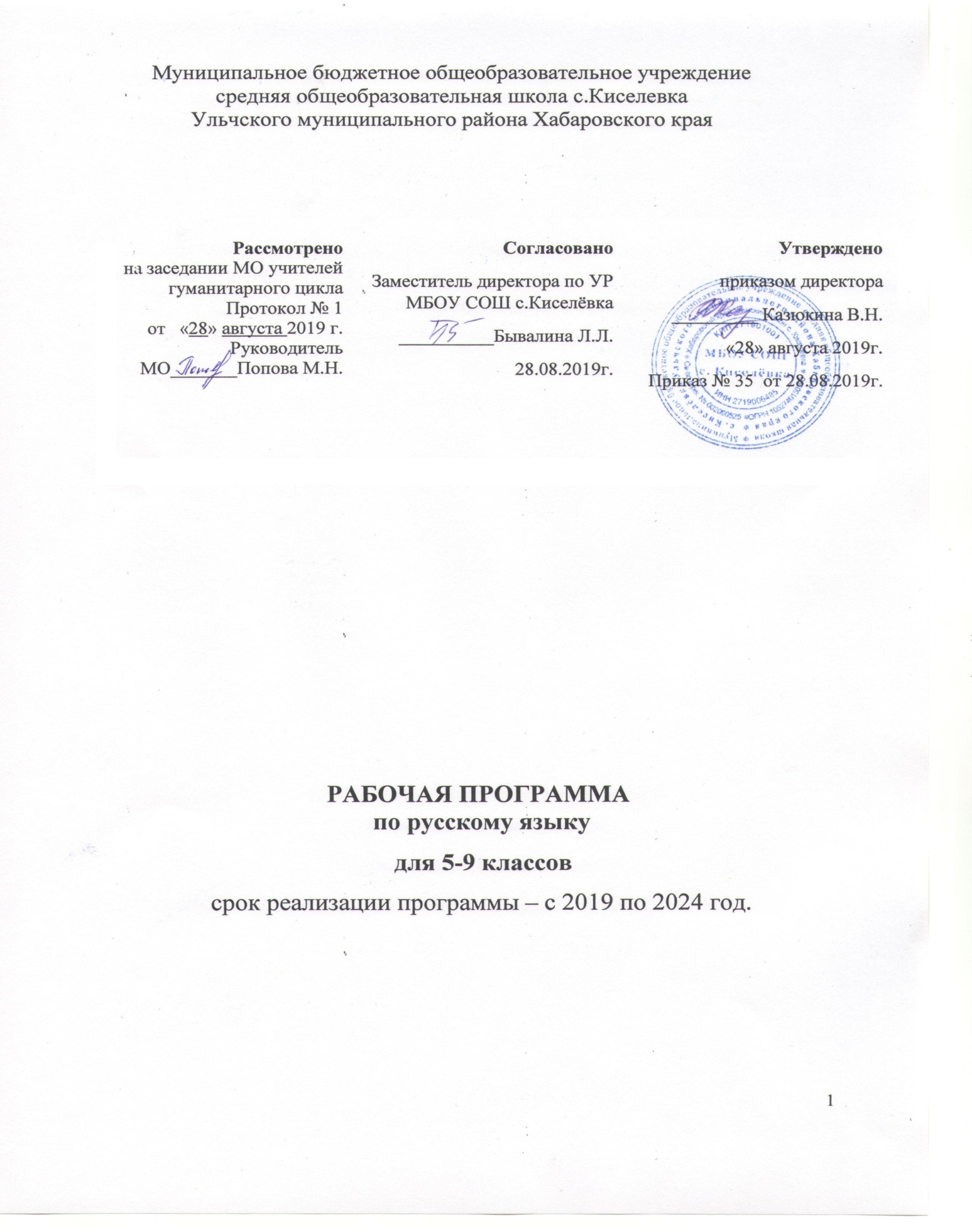 РАБОЧАЯ ПРОГРАММАпо немецкому языку для 5-9 классовсрок реализации программы: 2019-2024 годыПрограмму составила:                                                                                                             учитель английского языка                                                                              Жаргалова Ж.С.с.Киселёвка 2019 г.Пояснительная запискаРабочая программа по немецкому языку как второму иностранному составлена в соответствии с требованиями закона РФ «Об образовании в Российской Федерации», на основе федерального государственного образовательного стандарта основного общего образования, требований к результатам освоения основного общего образования, примерных программ по иностранному языку в 5-9 классах. УМК по немецкому языку «Горизонты»М.М. Аверина и др. разработан в соответствии с требованиями федерального государственного образовательного стандарта общего образования по иностранным языкам и содержит системное и полное изложение учебного предметав соответствии с примерной основной образовательной программой. Место учебного предмета в учебном планеПредставленная программа предусматривает изучение немецкого языка в качестве второго иностранного в 5-9 классах.В школе учащиеся имеют возможность изучать два иностранных языка: английский и немецкий. На обучение учащихся второму иностранному языку отводится 34 часа. В состав УМК  входят:-предметная линия учебников «Горизонты» с 5 по 9 классы;- рабочие тетради с приложением на электронном носителе;- контрольные задания 5-6 классы;- книги для учителя с 5 по 9 классы;- рабочие листы.Общая характеристика учебного предметаВ основной школе с 5 класса начинается первый этап обучения немецкому языку как второму иностранному. На первом этапе придается большое значение сравнению английского и немецкого языков, их сходству и различию.Курс для основной школы построен на взаимодействии трёх основных содержательных линий: первая из них – коммуникативные умения в основных видах речевой деятельности, вторая – языковые средства и навыки оперирования ими и третья – социокультурные знания и умения. В ходе работы над курсом учащиеся выполняют проекты, которые должны создавать условия для их реального общения на немецком языке или имитировать общение средствами ролевой игры. В подготовке и проведении этих проектов должны участвовать все учащиеся, но степень и характер участия могут быть разными. Особенности данного курса позволяют учителю планировать учебно-воспитательный процесс, исходя из своих реальных потребностей. Рабочая программа предусматривает блочную структуру учебников. Блоки выделяются в зависимости от основного объекта усвоения и от доминирующего вида формируемой речевой деятельности школьников. Деление на блоки условно. Порядок следования блоков условен. Он определяется содержанием материала, но может меняться в конкретных условиях работы.Цели и задачи изучения предметаИзучение второго иностранного языка в основной школе направлено на достижение следующих целей:1) развитие иноязычной коммуникативной компетенции в совокупности ее составляющих –речевой, языковой, социокультурной, компенсаторной, учебно-познавательной:- речевая компетенция – развитие коммуникативных умений в четырех основных видах речевойдеятельности (говорении, аудировании, чтении, письме);- языковая компетенция – овладение новыми языковыми средствами (фонетическими, орфографическими, лексическими, грамматическими) в соответствии c темами, сферами и ситуациями общения, отобранными для основной школы; освоение знаний о языковых явлениях изучаемого языка, разных способах выражения мысли в родном и изучаемом языке; - социокультурная компетенция – приобщение учащихся к культуре, традициям и реалиям стран изучаемого языка в рамках тем, сфер и ситуаций общения, отвечающих опыту, интересам, психологическим особенностям учащихся основной школы на разных ее этапах; формирование умения представлять свою страну, ее культуру в условиях иноязычного межкультурного общения;- компенсаторная компетенция – развитие умений выходить из положения в условиях дефицита языковых средств при получении и передаче информации;- учебно-познавательная компетенция – дальнейшее развитие общих и специальных учебных умений; ознакомление с доступными учащимся способами и приемами самостоятельного изучения языков и культур, в том числе с использованием новых информационных технологий; 2)развитие и воспитание у школьников понимания важности изучения иностранного языка в современном мире и потребности пользоваться им как средством общения, познания, самореализации и социальной адаптации; воспитание качеств гражданина, патриота; развитие национального самосознания, стремления к взаимопониманию между людьми разных сообществ, толерантного отношения к проявлениям иной культуры;3) содействие осознанному выбору будущей профессиональной деятельности в области филологии;4)  содействие расширению кругозора и развитию толерантности; 5) содействие развитию лингвистических компетенций, осознанному применению языковых знаний, умений и навыковПродолжается развитие и воспитание школьников средствами предмета «Иностранный язык»: понимание учащимися роли изучения языков международного общения в современном поликультурном мире, ценности родного языка как элемента национальной культуры; осознание важности немецкого языка как средства познания, самореализации и социальной адаптации; воспитание толерантности по отношению к иным языкам и культуре.Образовательная, развивающая и воспитательная цели обучения немецкому языку в данном УМК реализуются в процессе формирования, совершенствования и развития коммуникативной компетенции в единстве ее составляющих. Развитие и воспитание у школьников понимания важности изучения иностранного языка в современном мире и потребности пользоваться им как средством межкультурного общения, познания, самореализации и социальной адаптации дает возможность воспитывать гражданина, патриота своей страны, развивать национальное самосознание, а также способствует взаимопониманию между представителями различных сообществ. Достижение школьниками основной цели обучения немецкому языку способствует их развитию как личностей. Участвуя в диалоге культур, учащиеся развивают свою способность к общению. Они вырабатывают толерантность к иным воззрениям, отличным от их собственных, становятся более терпимыми и коммуникабельными. У них появляется способность к анализу, пониманию иных ценностей и норм поведения, к выработке адекватной реакции на то, что не согласуется с их убеждениями. Овладение немецким языком, и это должно быть осознано учащимися, в конечном счете ведет к развитию более глубокого взаимопонимания между народами, к познанию их культур, а на этой основе — к более глубокому осмыслению культурных ценностей и специфики своей культуры и народа, ее носителя, его самобытности и места собственной личности в жизни социума. Предлагаемый курс также отвечает требованиям европейских стандартов. Он ориентирован в большей степени на общеевропейские компетенции владения иностранным языком.Содержание учебного предмета«Второй иностранный язык (немецкий)»Освоение предмета «Иностранный язык (второй)» в основной школе предполагает применение коммуникативного подхода в обучении иностранному языку.   Учебный предмет «Иностранный язык (второй)» обеспечивает формирование и развитие иноязычных коммуникативных умений и языковых навыков, которые необходимы обучающимся для продолжения образования в школе или в системе среднего профессионального образования.Освоение учебного предмета «Иностранный язык (второй)» направлено на достижение обучающимися допорогового уровня иноязычной коммуникативной компетенции, позволяющем общаться на иностранном языке в устной и письменной формах в пределах тематики и языкового материала основной школы как с носителями иностранного языка, так и с представителями других стран, которые используют иностранный язык как средство межличностного и межкультурного общения.  Изучение предмета «Иностранный язык (второй)» в части формирования навыков и развития умений обобщать и систематизировать имеющийся языковой и речевой опыт основано на межпредметных связях с предметами «Русский язык», «Литература», «История», «География», «Физика»,  «Музыка», «Изобразительное искусство» и др.Предметное содержание речиМоя семья. Взаимоотношения в семье. Конфликтные ситуации и способы их решения. Мои друзья. Лучший друг/подруга. Внешность и черты характера. Межличностные взаимоотношения с друзьями и в школе. Свободное время. Досуг и увлечения (музыка, чтение; посещение театра, кинотеатра, музея, выставки). Виды отдыха. Поход по магазинам. Карманные деньги. Молодежная мода.Здоровый образ жизни. Режим труда и отдыха, занятия спортом, здоровое питание, отказ от вредных привычек.Спорт. Виды спорта. Спортивные игры. Спортивные соревнования.Школа. Школьная жизнь. Правила поведения в школе. Изучаемые предметы и отношения к ним. Внеклассные мероприятия. Кружки. Школьная форма. Каникулы. Переписка с зарубежными сверстниками.Выбор профессии. Мир профессий. Проблема выбора профессии. Роль иностранного языка в планах на будущее.Путешествия. Путешествия по России и странам изучаемого языка. Транспорт.Окружающий мирПрирода: растения и животные. Погода. Проблемы экологии. Защита окружающей среды. Жизнь в городе/ в сельской местности Средства массовой информацииРоль средств массовой информации в жизни общества. Средства массовой информации: пресса, телевидение, радио, Интернет. Страны изучаемого языка и родная странаСтраны, столицы, крупные города. Государственные символы. Географическое положение. Климат. Население. Достопримечательности. Культурные особенности: национальные праздники, памятные даты, исторические события, традиции и обычаи. Выдающиеся люди и их вклад в науку и мировую культуру.5 класс. 1-й год обучения- 34 часа1. Знакомство/KennenlernenОбучающийся научится: приветствовать людей; представляться и говорить, где живут; заполнять анкету; произносить имя по буквам; говорить, что они любят, называть место жительства. Грамматика: личные местоимения: ich, du, Sie; глаголы: heißen, wohnen, mögen, sein; вопросы с вопросительным словом (wie, was, wo, woher) и ответы на них; порядок слов; интонация простого предложения. Чтение, говорение, аудирование, письмо: ведут этикетный диалог в ситуации бытового общения (приветствуют, прощаются, узнают, как дела, знакомятся, расспрашивают о возрасте); воспроизводят графически и каллиграфически корректно все буквы немецкого алфавита и основные буквосочетания; различают на слух и адекватно произносят все звуки немецкого языка; соблюдают правильное ударение в словах и фразах, интонацию в целом; употребляют глаголы heißen, wohnen, mögen, sein в утвердительных и вопросительных предложениях в первом, втором лице и вежливой форме; заполняют анкету; читают и пишут по образцу сообщения в чате; знакомятся с достопримечательностями и формулами приветствия немецкоязычных стран. 2. Мойкласс/MeineKlasseОбучающийся научится: называть числа от 0 до 1000; диктовать телефонные номера; говорить о людях и предметах; говорить, что они любят, а что нет. Грамматика, лексика, фонетика: личные местоимения: er/sie, wir, ihr; глаголы: kommen, heißen, mögen, sein; определённый и неопределённый артикли: der, das, die, ein, eine; притяжательные местоимения: mein, dein; предлоги: in, auf; числа; школьные принадлежности; названия некоторых школьных предметов; ударение в предложении; интонация; вопросительного предложения; словарное ударение. Чтение, говорение, аудирование, письмо: ведут диалог-расспрос (о том, какие школьные предметы нравятся, какие нет); рассказывают о своём друге/своей подруге; оперируют активной лексикой в процессе общения; воспроизводят наизусть тексты рифмовок; понимают на слух речь учителя, одноклассников и небольшие доступные тексты в аудио записи, построенные на изученном языковом материале: краткие диалоги, рифмовки, песни; вербально или невербально реагируют на услышанное; понимают на слух и произносят цифры и группы цифр; называют телефонные номера; произносят имена и фамилии по буквам; выразительно читают вслух небольшие тексты, построенные на изученном языковом материале; пишут небольшой рассказ о себе, своём друге/своей подруге с опорой на образец; соблюдают правильное ударение в словах и фразах, интонацию в целом; употребляют спряжение известных глаголов в утвердительных и вопросительных предложениях, определённые и неопределённые артикли в ед. числе, притяжательные местоимения mein, dein, числительные (количественные от 1 до 1000) .3. Животные/Tiere Обучающийся научится: говорить о животных; проводить интервью в классе; понимать текст о животных; описывать животных; называть цвета, называть животных. Грамматика, лексика, фонетика: спряжение глаголов haben, sein; вопросы без вопросительного слова; винительный падеж; множественное число существительных; названия животных, цветов, континентов и частей света; словарное ударение, краткие и долгие гласные. Чтение, говорение, аудирование, письмо: ведут диалог-расспрос (о животных); рассказывают (о своих животных); оперируют активной лексикой в процессе общения; понимают на слух речь учителя, одноклассников и небольшие доступные тексты в аудиозаписи; выразительно читают вслух небольшие тексты, построенные на изученном языковом материале; пишут небольшой рассказ о себе, своих игрушках, о том, что они умеют делать, с опорой на образец; соблюдают правильное ударение в словах и предложениях, интонацию в целом; проводят интервью о любимых животных и сообщения на основе собранного материала; употребляют винительный падеж и множественное число существительных, вопросы без вопросительного слова. Маленькая перемена/Kleine Pause.  Повторение.Делают учебные плакаты. Составляют диалоги, оперируют активной лексикой в процессе общения. Читают и воспроизводят стихотворение. Играют в грамматические игры.  4. Мой день в школе/Mein Schultag Обучающийся научится: называть дни недели и время суток; описывать свой распорядок дня; понимать и составлять тексты о школе. Грамматика, лексика, фонетика: указание времени; порядок слов в предложениях с указанием времени; предлоги: um, von ... bis, am; названия часов, времени суток, дней недели, школьных предметов; краткая и долгая гласная. Чтение, говорение, аудирование, письмо: рассказывают о себе, включая информацию о школьных уроках, с указанием времени; оперируют активной лексикой в процессе общения; пишут электронное письмо о себе по образцу; читают, понимают и составляют своё расписание уроков с указанием дней недели и времени; понимают на слух речь учителя, одноклассников и небольшие доступные тексты в аудиозаписи, построенные на изученном языковом материале, находят запрашиваемую информацию; вербально или невербально реагируют на услышанное; соблюдают правильное ударение в словах и предложениях, интонацию в целом; слушают и выразительно читают стихотворение; потребляют предложения с указанием времени, соблюдая правильный порядок слов и временные предлоги; рассказывают о распорядке дня; знакомятся со страноведческой информацией о школе в немецкоязычных странах.5. Хобби/Hobbys Обучающийся научится: говорить о хобби; договариваться о встрече; говорить, что они умеют, а что нет; спрашивать разрешения; читать и описывать статистические данные. Грамматика, лексика, фонетика: глаголы с изменяемой корневой гласной: fahren, lesen, sehen; модальный глагол können; глаголы с отделяемой приставкой, рамочная конструкция; краткая и долгая гласная. Чтение, говорение, аудирование, письмо: ведут диалоги о своём хобби, о том, что умеют и не умеют делать; рассказывают о своём хобби, оперируют активной лексикой в процессе общения; договариваются о встрече; спрашивают разрешения, используя модальные глаголы; понимают на слух речь учителя, высказывания одноклассников; читают предложения с правильным фразовым и логическим ударением; соблюдают правильное ударение в словах и предложениях, интонацию в целом; читают и описывают статистическую информацию; употребляют глаголы с отделяемыми приставками, соблюдая рамочную конструкцию. 6. Моясемья/MeineFamilieОбучающийся научится: описывать картинку; рассказывать о семье; понимать текст о семье; говорить о профессиях. Грамматика, лексика, фонетика: притяжательные местоимения sein, ihr, unser; профессии мужского и женского рода, слова, обозначающие родство; произношение окончаний -er, -e. Чтение, говорение, аудирование, письмо: рассказывают о своей семье, используя в том числе и названия профессий; описывают картинки; ведут диалоги о семье, составляют мини-диалоги по образцу; читают и понимают небольшие тексты, построенные на изученном языковом материале; употребляют притяжательные местоимения; читают предложения с правильным фразовым и логическим ударением; понимают на слух речь учителя, одноклассников и небольшие доступные тексты в аудиозаписи, построенные на изученном языковом материале; читают и описывают статистическую информацию; знакомятся со страноведческой информацией о семьях в Германии. 7. Сколько это стоит?/Was kostet das? Обучающийся научится: называть цену; говорить, что они хотели бы купить; рассказывать о том, что им нравится, а что нет; находить информацию в тексте. Грамматика, лексика, фонетика: спряжение глаголов essen, treffen, möchten, порядок слов в предложении: рамочная конструкция; словосочетания, дифтонги ei, au, e. Чтение, говорение, аудирование, письмо: ведут диалоги на основе изученного языкового материала (называют цену, спрашивают, сколько стоит, говорят, что нравится, что нет, что бы они хотели купить, говорят о деньгах на карманные расходы); знакомятся с немецкой традицией составления списка подарков ко дню рождения и пишут аналогичные списки; обсуждают подарки друзьям ко дню рождения, учитывая их стоимость и пожелания друзей; читают тексты и находят запрашиваемую информацию; читают тексты с полным пониманием, используя словарь. Большая перемена/Große Pause.  Повторение. Грамматический аспект в обучении: Обучающиеся овладевают грамматическим материалом в единстве с фонетикой и лексикой. Активный грамматический минимум составляют следующие грамматические явления: личные местоимения и притяжательные местоимения; глагол haben в Präsens, глагол sein в Präsens, слабые глаголы wohnen, basteln, sammeln и др. в Präsens, глаголы с отделяемыми приставками в Präsens, модальный глагол können в Präsens, глагол machen в Präsens; существительные с определённым артиклем, с неопределённым артиклем, с нулевым артиклем (употребление названий профессий), с отрицательным артиклем, множественное число существительных, существительные в винительном падеже (Akkusativ); количественные числительные; предлоги um, von ... bis, am. Словообразование: имена существительные для обозначения профессий мужского и женского рода. Синтаксис: порядок слов в повествовательном предложении, порядок слов в вопросительном предложении (вопросительные слова), формы отрицания в предложении, формы утверждения в предложении. Принципиальным в организации работы со структурами является их функциональное применение. Работа над грамматикой вписывается в контекст коммуникативной деятельности учащихся и подчиняется решению речевых задач.6 класс. 2-й год обучения- 34 часаПроцесс обучения немецкому языку в 6-ом классе призван способствовать развитию социальной активности, познавательных интересов, самостоятельности и инициативности, интеллектуальных способностей и эмоциональной сферы учащихся. Особое внимание следует уделять формированию у него самооценки и самоанализа. В процессе обучения учащийся должен овладеть рациональными способами и приёмами работы с языком и умениями самостоятельно совершенствовать свои знания.1.Mein Zuhause. – Мой дом. Предлоги места: hinter, auf, unter, über, neben, zwischen (вопрос wo?); дательный падеж (определённый артикль); модальный глагол müssen; повелительное наклонение; вести диалог-расспрос о местоположении предметов; описывать картинки, используя предлоги, управляющие дательным и винительным падежами. Называть прилагательные, обозначающие эмоциональное состояние человека. Заполнять формуляр (анкету); говорить о работе по дому; воспринимать и воспроизводить на слух песню, различать оттенки настроений. Соотносить текст и визуальную информацию; задавать вопросы о домашних обязанностях с использованием модального глагола müssen. Представлять в классе результаты опроса. Давать указания в единственном, множественном числе и вежливой форме; читать и понимать страноведческий текст, содержащий несколько незнакомых слов, о значении которых можно догадаться по контексту.2.Dasschmecktgut. – Этовкусно. Нулевойартикль: MagstduKartoffeln? Ich esse gern Käse. Ja- nein –doch. Неопределённо-личное местоимение man; предлоги  in, aus. Вести диалог-расспрос (о том, кто и что любит есть) с использованием степеней сравнения: gern – lieber – am liebsten. Говорить, что учащиеся любят есть на завтрак, обед и ужин. Проводить интервью о предпочтениях в еде, записывать информацию и представлять результаты опроса в классе. Оперировать активной лексикой в процессе общения; воспроизводить наизусть тексты рифмовок; вербально реагировать на услышанное. Читать тексты и находить заданную информацию .Составлять идеальное меню для школьной столовой (проект). Рассказывать о своей национальной кухне. Спрягать известные глаголы и употреблять их в утвердительной и вопросительной формах. Понимать на слух и воспроизводить в речи оттенки чувств (дружелюбие, приветливость, злость и т.д.) Инсценировать диалоги  по теме: «В школьной столовой»,  «В закусочной».3.Meine Freizeit. – Моё свободное время. Отрицание nicht или  kein; предлоги  im, um, am; модальный глагол wollen. Произносить по буквам названия месяцев и времён года; рассказывать о занятиях в свободное время. Читать и сравнивать информацию о начале учебного года, оценках, о продолжительности каникул в немецкоязычных странах и в своей стране. Описывать людей; читать и понимать электронное письмо, находить нужную информацию, исправлять ошибки, содержащиеся в тексте. Воспринимать на слух и разыгрывать диалог на тему «Планирование свободного времени». Писать диалоги о планировании свободного времени с опорой на образец. Проводить интервью о распорядке дня, записывать информацию и сообщения на основе собранного материала. Читать объявления в газетах и находить нужную информацию. Читать и понимать текст  страноведческого характера об учебном годе в Германии, содержащий незнакомую лексику, находить нужную информацию. Сравнивать информацию о каникулах, оценках в станах изучаемого языка и в России.4.Kleine Pause. – Маленькая перемена. Составлять диалоги, оперировать активной лексикой в процессе общения. Читать и понимать тексты, содержащие много незнакомой лексики, с помощью иллюстраций и языковой догадки. Играть в грамматические игры, работать в группах и парами. Петь рождественские песенки; создавать рождественский проект.5.Das sieht gut aus. – Это выглядит хорошо. Множественное число существительных; личные местоимения в винительном падеже. Отвечать на вопросы с новой лексикой и писать аналогичные вопросы. Оперировать активной лексикой в процессе общения. Говорить о моде и одежде. Говорить о покупках. Писать побудительные предложения; придумывать и записывать отговорки. Читать и понимать текст, описывать людей, используя информацию из текста. Читать страноведческий текст о школьных кружках и внеклассных мероприятиях в Германии; беседовать по нему, а также читать тексты о моде (письма читателей). Воспринимать на слух  и вести диалоги о моде. Описывать внешность человека, одежду и отношение к моде; описывать себя. Играть в грамматические игры.6.Patys. – Вечеринки. Сложносочинённые предложения с союзом deshalb;  Präteritum от глаголов  sein и  haben; указание времени в прошлом:  letztes Jahr, letzten Monat. Воспринимать на слух, читать, писать и вести диалоги (приглашения на день рождения, планирование праздника, выбор подарка). Оперировать активной лексикой в процессе общения. Понимать на слух речь учителя, высказывания одноклассников. Читать объёмные тексты, находить нужную информацию. Соблюдать правильное ударение в словах и фразах, интонацию в целом. Создавать проект – план праздника, обсуждать проект в классе. Рассказывать о состоявшейся вечеринке, употребляя простое прошедшее время Präteritum глаголов  sein и haben.7.Meine Stadt. – Мой город. Употреблять предлоги с дательным падежом mit, nach, aus, zu, von, bei;прошедшее разговорное время  Perfekt (рамочная конструкция). Расспрашивать о своём городе; описывать иллюстрацию. Описывать дорогу в школу. Запрашивать информацию о месте нахождения объекта, понимать ответ, а также самому объяснять дорогу. Читать и понимать электронное письмо, построенное на изученном языковом материале. Читать и понимать страноведческие тексты; понимать на слух речь учителя, одноклассников и тексты аудиозаписей, построенные на изученном языковом материале.8.Ferien. – Каникулы. Употреблять das Partizip II; употреблять  Perfekt глаголов  sein и haben; порядок слов: рамочная конструкция. Вести диалоги на основе изученного материала (планировать поездку, каникулы, приводя аргументы за и против). Говорить о событиях, произошедших ранее, употребляя прошедшее разговорное время. Читать тексты и находить запрашиваемую информацию. Читать и понимать страноведческий текст о путешествиях жителей немецкоязычных стран. Планировать поездку в Германию, Австрию и Швейцарию, используя интернет-сайты, содержащие информацию о молодёжных турбазах в этих странах (проект).Писать открытку с места отдыха. Употреблять в речи изученный грамматический материал.9.Grosse Pause. – Большая перемена.Читать, воспринимать на слух, понимать комикс и разыгрывать похожие ситуации. Дискутировать на предложенную тему и аргументировать свои высказывания, применять  знания, приобретённые за год.7 класс –3-й год обучения- 34часаНа данном этапе обучения осуществляется целенаправленная работа по систематизации языковых знаний учащихся. Учащиеся должны научиться практически использовать грамматические явления в коммуникативно-ориентированных упражнениях и ситуациях, соответствующих возрасту и реальным возможностям каждого учащегося. Содержание обучения на данном этапе должно отличаться высокой образовательной ценностью, аутентичностью. Оно должно давать разностороннее и подлинное представление о национально-культурных особенностях стран изучаемого языка, о жизни и деятельности сверстников за рубежом.Wie war’s in den Ferien? – Какимибыликаникулы? Употреблять притяжательные местоимения; артикли в дательном падеже; прошедшее разговорное время Perfekt – Partizip II.Рассказывать о погоде, употребляя в речи глаголы в прошедшем времени (Präteritum, Perfekt). Высказывать своё мнение, используя выражения ich glaube, vieleicht. Воспринимать на слух и понимать диалог, содержащий большое количество качественных прилагательных. Понимать на слух речь учителя, одноклассников и тексты аудиозаписей, построенные на знакомом языковом материале. Соотносить аудиотексты и визуальную информацию. Рассказывать о каникулах с опорой на иллюстрации. Читать и соотносить прочитанную информацию с иллюстративным и аудиоматериалом. Письменно составлять вопросы для викторины и отвечать на них. Читать и понимать страноведческий текст о Швейцарии, содержащий несколько незнакомых слов, о значении которых можно было догадаться  по контексту. Рассказывать о людях с опорой на иллюстрацию. Составлять и разыгрывать диалоги.Meine Pläne. – Мои планыУпотреблять в речи придаточные предложения с союзом dass. Высказывать свои надежды и желания, используя известные речевые образцы. Делать предположения, сообщать о чём-либо, составлять план. Воспринимать на слух и понимать аудиотекст, содержащий придаточные предложения. Вести диалоги на тему «Мои мечты». Оперировать активной лексикой в процессе общения. Читать грамматический комментарий, делать выводы о порядке слов в придаточном предложении. Вербально реагировать на услышанное. Читать тексты и находить заданную информацию. Составлять диалоги и  и рассказывать о профессиях. Читать страноведческие тексты о выборе профессии в немецкоязычных странах и отвечать на вопросы. Читать газетную статью, обсуждать её, составлять план действий в какой-либо ситуации и давать советы по его выполнению.Freundschaft. – Дружба. Употреблять личные местоимения в дательном падеже; сравнительная степень прилагательных\наречий; союзы als, wie. Воспринимать на слух, понимать, составлять и разыгрывать диалоги по теме «Дружба». Просить, предлагать помощь; сравнивать качественные прилагательные в немецком, английском и русском языках. Оперировать активной лексикой в процессе общения, используя личные местоимения в дательном падеже. Понимать на слух речь учителя, одноклассников, тексты аудиозаписей, построенные на изученном языковом материале, выбирать при прослушивании нужную информацию. Описывать людей. Читать и понимать сообщения в чате, находить нужную информацию, давать советы о дружбе. Вписывать в таблицу прилагательные, характеризующие людей, и обсуждать их в классе. Обобщать грамматический материал о степенях сравнения прилагательных, писать сравнения. Соблюдать правильное ударение в словах и предложениях, интонацию в целом. Воспринимать на слух и делать комплименты. Воспринимать на слух песню, понимать её с помощью иллюстраций, определять порядок строф. Употреблять в речи отрицание nicht или kein, предлоги времени im, um, am, модальный глагол wollen.Kleine Pause. – Маленькая переменаСовместно с подругой\другом  принести фотографии, составлять плакаты и рассказывать о своей дружбе (проект). Играть в алфавитную игру. Играть в грамматические игры, работать в группах, парах. Составлять диалоги с опорой на иллюстрации. Воспринимать на слух текст, подбирать иллюстрации к услышанному, выбирая подходящую информацию. Петь рождественские песни. Собирать и представлять информацию и иллюстрированный материал по теме «Рождство» (проект).Bilder und Töne. – Изображение и звук. Употреблять модальные глаголы dürfen и sollen; придаточные предложения с союзом wenn; придаточные предложения в начале сложного предложения. Читать комикс, соотносить  иллюстрации с аудиотекстом. Оперировать активной лексикой в процессе общения. Адекватно произносить заимствованные слова. Проводить интервью в классе об использовании электронных средств информации и коммуникации, на его основе составлять статистику и обсуждать её. Читать и понимать страноведческий текст о средствах информации в немецкоязычных странах. Писать текст на основе прочитанной информации о средствах информации и коммуникации в нашей стране. Инсценировать мини-диалоги, используя модальный глагол sollen и повелительное наклонение Imperativ.Zusammenleben. – Взаимоотношения. Употреблять  возвратные глаголы; склонение местоимений welch-, jed-, dies-. Воспринимать на слух, понимать диалоги с помощью иллюстраций. Оперировать активной лексикой в процессе общения. Читать текст, находить информацию о возвратных глаголах, обобщать её; описывать фотографии (письменно). Составлять письменное высказывание о своём эмоциональном состоянии (радость, грусть, злость и т.д.); расспрашивать  об этом одноклассников. Составлять вопросы. Играть в грамматическую игру с комментариями. Разыгрывать сценки. Давать советы о том, как закончить спор и найти компромисс, используя модальные глаголы. Понимать и инсценировать диалоги об эмоциональных  состояниях. Читать, понимать содержание текста и интервью, отвечать на вопросы.Das gefällt mir. – Это мне нравится. Прилагательные перед существительными в именительном и винительном падежах после определённого и неопределённого артиклей, притяжательного местоимения и отрицания kein. Воспринимать на слух, понимать тексты и делать выводы об употреблении личных местоимений в дательном падеже. Говорить, что учащимся нравится, а что нет. Правильно вписывать окончания прилагательных при склонении. Применять знания склонения прилагательных в грамматической игре. Составлять таблицу и на её основе описывать внешность человека. Выражать мнение по поводу статистики. Разыгрывать диалоги на тему «Покупка одежды». Описывать вещи и людей. Читать с правильным фразовым и логическим ударением. Понимать на слух речь учителя, одноклассников и тексты  аудиозаписей, построенные на изученном языковом материале.Mehr über mich. – больше обо мне. Порядковые числительные; окончания прилагательных в дательном падеже. Описывать человека, высказывать предположения о его занятиях в свободное время, опираясь на иллюстративный материал. Сравнивать услышанное со своими предположениями. Читать тексты и находить запрашиваемую информацию. Читать и понимать текст большого объёма, содержащий незнакомую лексику, понимать незнакомые слова без словаря, используя языковую догадку. Употреблять в речи изученный грамматический материал. Называть даты рождения известных личностей, составлять вопросы о них, искать информацию о них в Интернете (проект). Составлять письменное высказывание о времени, проведённым в школе.9.Grosse Pause. –  Большая перемена. Читать и воспринимать на слух, понимать комикс и разыгрывать похожие ситуации. Дискутировать на предложенную тему и аргументировать свои высказывания, применять знания, приобретённые за год.8 класс. 4-й год обучения-34 часНа данном этапе уделяется большое внимание развитию творческих способностей учащихся. Предлагаются виды работ, которые стимулируют их творческую активность: придумать начало или конец истории; подготовить коллаж, написать стихотворение, рекламу, газетный репортаж, подготовить вопросы для интервью и др. Использование групповых\коллективных форм работы призвано подключать учащихся к различным видам предметно-коммуникативной и познавательной деятельности и тем самым формировать у них способность и готовность не только к речевому общению, но и к взаимодействию с партнёрами, умение принимать на себя ответственность за общий результат совместной работы.1.Fitness und Sport. – Фитнесиспорт. Спряжение модальных глаголов в простом прошедшем времени Präteritum. Говорить о спорте. Писать краткие истории и вопросы к интервью по иллюстрациям. Рассказывать о себе, используя лексику по теме. Воспринимать на слух и прогнозировать диалог по  иллюстрациям и отдельным репликам. Понимать на слух речь учителя, одноклассников и тексты аудиозаписей, построенные на знакомом  языковом материале. Соотносить аудиотексты и визуальную информацию. Читать, понимать и придумывать собственные отговорки и извинения. Читать и соотносить прочитанную информацию с визуальным рядом. Воспринимать на слух, понимать диалог о несчастном случае. Находить, систематизировать и обобщать грамматические явления (прошедшее время модальных глаголов). Читать и понимать страноведческий текст о спортивных кружках в немецкоязычных странах. Рассказывать о несчастных случаях, произошедших с учащимися. Выполнять задания, направленные на тренировку памяти и внимания.2.Austausch. – Школьныйобмен. Союз sondern; глаголыliegen-legen, stellen-stehen, hängen- hängen ипредлогиместа. Воспринимать на слух и понимать аудиотекст, заполнять таблицу, вычленяя необходимую информацию из текста. Читать страноведческий текст о традиции школьного обмена в Германии и России. Оперировать активной лексикой в процессе общения. Читать грамматический комментарий, делать выводы о порядке слов в придаточном предложении. Читать тексты и находить заданную информацию. Составлять диалоги, используя подходящие речевые образцы (успокоение, ободрение, утешение). Говорить о проблемах и находить пути их решения. Высказывать свои опасения и заботы, используя известные речевые образцы. Читать и понимать анкеты\личную информацию (записи в дневнике). Объяснять слова по-немецки. Создавать проект о школьном обмене с Германией (проект).3.Unsere Feste. – Наши праздники. Глагол  wissen и косвенные вопросы с вопросительным словом. Воспринимать на слух, понимать диалог и текст о праздниках в немецкоязычных странах. Оперировать активной лексикой в процессе общения, использовать косвенный вопрос с вопросительным словом. Понимать на слух речь учителя, одноклассников и тексты аудиозаписей, построенные на изученном материале, находить нужную информацию на слух. Писать сообщения о праздниках в России. Читать и понимать аутентичные тексты, находить нужную информацию, отвечать на вопросы. Читать, понимать и отвечать на электронные письма, рассказывая о праздниках в России. Соглашаться и возражать. Соблюдать правильное ударение в словах и предложениях, интонацию в целом. Делать сообщения, оформлять творческую работу о праздниках в Германии, Австрии, Швейцарии или России (проект).4.Kleine Pause. – Маленькая переменаИспользовать приобретённые лексические и грамматические знания в игре. Готовиться к к контролю устной речи. Составлять список советов по подготовке к контролю устной речи (проект). Рассказывать о себе, используя изученную лексику. Вербально реагировать в заданной ситуации.5.BerlinerLuft. – ВоздухБерлина. Рассматривать фотографии и соотносить их с аудиотекстом. Читать и понимать страноведческий текст о Берлине. Воспринимать на слух и понимать диалог о посещении музея. Воспринимать на слух и понимать отрывки из немецких песен, определять их исполнителя. Делать сообщения о Берлинской стене. Проводить опрос в классе о том, какая музыка нравится учащимся. Делать презентацию о Берлине, столице России или любимом городе учащихся. (проект). Описывать маршрут, спрашивать, как пройти. Писать и инсценировать диалоги в ситуации «Ориентирование  в  городе». Просить помощи. Вежливо запрашивать информацию. Читать аутентичные тексты о культурных мероприятиях в Берлине. Планировать свободное время. Разыгрывать диалоги о покупке билетов.6.Welt und Umwelt. – Мы и окружающий мир. Придаточные предложения с wenn, предложения с trotzdem, отрицания   eener, niemand, nichts, nie. Словообразование. Соотносить текстовый и иллюстративный материал, систематизировать лексику по теме. Говорить о том, где бы учащиеся хотели жить. Читать, воспринимать на слух и понимать сообщения по радио о погоде. Обсуждать в классе, что можно сделать для охраны окружающей среды. Читать  и понимать тексты об охране окружающей среды на интернет-форуме и давать советы. Составлять сложные существительные. Собирать и представлять информацию и иллюстрационный материал на тему «Энергосбережение и охрана окружающей среды» (проект).7.Reisen am Rhein. – Путешествие по Рейну. Употребление прилагательных перед существительными в единственном числе; словообразование; сложные существительные; ударение в сложных существительных. Читать и понимать страноведческий текст о междугородних поездках в Германии, составлять вопросы к нему. Устно описывать какой-либо город. Правильно употреблять в  речи изученный грамматический материал (склонение прилагательных). Воспринимать на слух и понимать диалог о планах путешествия. Писать и инсценировать  диалоги. Употреблять в речи предлоги места и направления. Планировать поездку (проект). Воспринимать на слух и разыгрывать диалоги о покупке билетов, используя вежливый переспрос. Говорить о своих предпочтениях и о том, что не нравится. Соглашаться и отклонять предложения. Понимать на слух речь учителя, одноклассников и тексты аудиозаписей, построенных на изученном материале.8.Abschiedsparty. – Прощальная вечеринка.Глаголы с двумя дополнениями в дательном и винительном  падежах; краткие разговорные формы. Воспринимать на слух, понимать диалог, высказывать и аргументировать своё мнение. Читать тексты и находить запрашиваемую информацию. Читать и понимать страноведческий материал о мигрантах. Строить высказывание, соблюдая правильный порядок слов с двумя дополнениями в дательном и винительном падежах. Воспринимать на слух песню, понимать и находить информацию о подарках. Употреблять в речи краткие разговорные формы слов. Составлять план вечеринки. Планировать вечеринку, обсуждая меню. Употреблять речевые образцы в ситуации «Прощание». Говорить о преимуществах и недостатках в заданной ситуации. Восстановить диалог, используя визуальную опору. Воспринимать на слух, понимать и писать на разных языках пожелания на прощание.9.Grosse Pause. – Большая перемена. Воспринимать на слух, понимать, дописывать историю по иллюстрациям, писать диалоги; готовиться  к устному экзамену. Употреблять в речи изученную грамматику, называть сложные существительные и их составные части.9 класс. 5-й год обучения- 34 часаНа данном этапе обучения проводится целенаправленная и систематическая работа по расширению фонетических, грамматических и лексических знаний, совершенствуются соответствующие языковые навыки. Целью этой работы является формирование способности учащихся использовать языковые средства в соответствии с ситуацией и речевым намерением. Необходимо также активизировать ранее изученные слова и грамматические явления, развивать умение систематизировать и обобщать языковой материал.1.Beruf. – Профессия. Придаточные относительные предложения; относительные местоимения в именительном и винительном падежах. Говорить о профессиях. Уточнять что-либо. Отвечать на вопросы анкеты.   Говорить о своих слабых и сильных сторонах. Читать и соотносить  прочитанную информацию с визуальным рядом. Читать и понимать страноведческий текст о профессиях. Проводить интервью.2.Wohnen. – Проживание.Относительные придаточные предложения с союзами was, wo, wie; употребление  Infinitiv+zu. Описывать место, где учащиеся любят находиться. Понимать пословицы о порядке. Писать письмо в редакцию на тему «Уборка в комнате». Понимать газетные объявления о продаже\аренде жилья. Высказывать желание или мнение. Понимать на слух аудиотексты, речь учителя, одноклассников. Вербально реагировать  на услышанное. Составлять  рассказы о доме или квартире своей мечты, используя подходящие речевые образцы. Читать и анализировать грамматический комментарий об относительных придаточных предложениях с союзами was, wo, wie.3.Zukunft. – БудущееВведение и употребление das Futur; глагол wеrden+Infinitiv. Читать и воспринимать на слух, понимать прогнозы. Устно составлять прогнозы на будущее. Понимать на слух речь учителя, одноклассников и тексты аудиозаписей, построенные на изученном  языковом материале, находить нужную информацию на слух. Читать и понимать аутентичные тексты, находить нужную информацию, отвечать на вопросы. Говорить о будущем. Делать сообщения, оформлять творческую работу о городе будущего (проект).4.Essen. – Еда. Употреблять превосходную степень прилагательных и наречий; местоимённые наречия da  предлоги. Описывать иллюстрации. Заказывать еду. Выражать жалобу. Составлять диалоги в ситуации «В кафе». Читать и воспринимать текст о  проблемах с весом. Воспринимать на слух и понимать диалоги о посещении кафе. Читать и понимать меню. Работать со словарём.5.Gute Besserung. – Хорошего выздоровления. Употреблять возвратные местоимения в дательном падеже; придаточные предложения цели с союзом damit. Записываться на приём к врачу. Понимать на слух речь учителя, одноклассников и тексты аудиозаписей, построенные на изученном языковом материале, находить запрашиваемую информацию. Устно описывать проблемы со здоровьем. Писать и инсценировать диалоги в ситуации «У врача». Советовать кому-либо что-либо. Читать тексты о лекарствах, понимать инструкцию к применению лекарственных средств и отвечать на вопросы. Формулировать причину визита в ситуации «Посещение  врача».6.DiePolitikundich. – Политикаия. Употреблятьоборот um … zu + Infinitiv;  das Präteritum. Называть причину действий. Высказывать мнение и аргументировать его. Делать доклад об избирательных правах молодёжи. Создавать проект о политической жизни Германии, Австрии, Швейцарии. Воспринимать и понимать на слух о праве на выборы, записывать и использовать необходимую информацию в докладе. Готовить устный и письменный доклад о политическом устройстве немецкоязычных стран. Читать и понимать тексты страноведческого характера.7.Planet Erde. – Планета Земля.Задавать косвенный вопрос; употреблять предлог wegen + Genetiv. Читать и понимать текст об изменении климата. Выражать сомнение и удивление. Говорить о проблемах экологии. Воспринимать на слух и понимать текст о науке бионике, отвечать на вопросы. Описывать иллюстрации. Составлять ассоциограммы и использовать их при подготовке устного высказывания. Находить информацию на немецком языке о новейших экологических технологиях в Интернете. Уметь передавать чужую речь своими словами.8.Schönheit. – Красота. Склонение прилагательных; указательные местоимения derselbe, dieselbe, dasselbe, dieselben. Описывать внешность человека. Высказывать и аргументировать своё мнение. Советоваться при покупке одежды. Воспринимать и понимать на слух речь учителя, одноклассников и тексты аудиозаписей по теме «Внешность», «Покупка одежды». Читать газетные заметки о красоте и фитнесе, о конкурсе красоты. Писать и разыгрывать диалоги о внешности, характере и одежде. Описывать иллюстрации. Составлять ассоциоргаммы и использовать их при подготовке к устного высказывания.9.Spaβ haben. – Получать удовольствие. Задавать косвенный вопрос без вопросительного слова с союзом ob. Говорить об экстремальных видах спорта. Убеждать кого-либо. Писать письмо. Извлекать статистическую информацию из диаграммы, отвечать на вопросы. Обсуждать статистическую информацию. Слушать и понимать текст песни. Слушать и дописывать диалоги. Читать тексты об экстремальных видах спорта и соотносить их с иллюстрациями. Проводить интервью по теме.  Понимать письмо сверстника из Германии и писать на него ответ.10.Technik. – Техника. УпотреблятьвремяdasPräsensиdasPräteritumPassiv; глаголlassen. Описывать возможности робота. Читать и понимать текст об истории роботов. Вести дискуссию на заданную тему. Писать письмо в редакцию. Описывать иллюстрации. Указывать на выполнение каких-либо действий. Письменно и устно описывать  один день, проведённый без использования электронных устройств (проект №1); собственный опыт общения с роботами (проект №2).11.Mauer – Grenze – GrünesBand. – Стены – Границы– «Зелёныйпояс»Употреблять время das Plusquamperfek; согласование времён; употребление союза  nachdem. Говорить об исторических событиях. Говорить о последовательности событий в прошлом. Слушать и понимать интервью. Читать и понимать тексты на исторические темы. Называть даты. Проводить опрос об исторических событиях. Сравнивать исторические события в Германии и России. Создавать проект страноведческого характера.Ведущие формы работыВ 5-6 классах основной упор делается на игровые методы. В 7-9 классах проводится обучение через опыт и сотрудничество, а также применяются поисковые и исследовательские методы6 - «Мозговой штурм» (атака) 
- Мини-лекция   
- Работа в группах 
- Контрольный лист или тест 
- Ролевая игра   
- Игровые упражнения  
- Разработка проекта.Срок реализации программы – 5 лет.Личностные, метапредметные, предметные результаты.В основной школе можно условно выделить два этапа обучения: 5—7 классы и 8—9 классы. На первом этапе придаётся большое значение осознанию и закреплению тех навыков, которые были получены при изучении первого иностранного языка, а также их применению и развитию при изучении второго иностранного языка. На втором этапе существенную роль играет развитие межкультурной коммуникации при овладении двумя иностранными языками.Личностные результатыМетапредметные результатыУниверсальные учебные действия:1.Регулятивные:2. Познавательные.Коммуникативные:Предметные результаты5 класс.Речевая компетенцияЯзыковая компетенция6 классРечевая компетенцияЯзыковая компетенция7 классРечевая компетенцияЯзыковая компетенция8 классРечевая компетенцияЯзыковая компетенция9 классРечевая компетенцияЯзыковая компетенцияПланируемые результаты по классам.Предметные результаты5 классРечевая компетенцияГоворение.Ученик научится:- вести диалог-расспрос, диалог этикетного характера, диалог – обмен мнениями, диалог – побуждение к действию, комбинированный диалог.-составлять небольшое описание предмета, картинки, персонажа;- рассказывать о себе, своей семье, друге.Ученик получит возможность научиться:-кратко высказываться на заданную тему, используя изученный речевой материал в соответствии с поставленной коммуникативной задачей.АудированиеУченик научится:- понимать на слух речь учителя и одноклассников, а также несложные аутентичные аудио- и видеотексты, построенные на изученном речевом материале (основное понимание прослушанного).Ученик получит возможность научиться:- выделять основную мысль в воспринимаемом на слух тексте.ЧтениеУченик научится:- читать с целью понимания основного содержания (уметь находить запрашиваемую информацию, игнорировать незнакомые слова, не мешающие пониманию основного содержания текста; прогнозировать содержание текста по вербальным опорам (заголовкам) и иллюстративным опорам; предвосхищать содержание внутри текста.Ученик получит возможность научиться:- читать с целью полного понимания содержания на уровне значения: (уметь догадываться о значении незнакомых слов по знакомым словообразовательным элементам (приставки, суффиксы, составляющие элементы сложных слов), аналогии с родным языком.ПисьмоУченик научится:- заполнять анкету, формуляр (сообщать о себе основные сведения: имя, фамилия, возраст, гражданство, адрес и т.д.);- писать электронное письмо, открытки этикетного характера с опорой на образец с употреблением формул речевого этикета и адекватного стиля изложения, принятых в странах изучаемого языка.Ученик получит возможность научиться:- писать небольшой рассказ о себе, своём друге/своей подруге с опорой на образец.Языковая компетенцияГрафика, орфографияУченик научится:- соотносить графический образ слова с его звуковым образом;- сравнивать и анализировать буквы, буквосочетания и соответствующие транскрипционные знаки.Ученик получит возможность научиться:- соблюдать основные правила орфографии и пунктуации;- использовать словарь для уточнения написания слова.ФонетикаУченик научится:- различать коммуникативный тип предложения по его интонации.Ученик получит возможность научиться:- понимать и использовать логическое ударение во фразе, предложении.ЛексикаУченик научится:- распознавать и употреблять в речи в соответствии с коммуникативной задачей основные значения изученных лексических единиц (слов, словосочетаний, реплик-клише речевого этикета) в ситуациях общения в пределах тематики основной общеобразовательной школы.Ученик получит возможность научиться:- знать и уметь использовать основные способы словообразования (аффиксация, словосложение, конверсия).ГрамматикаУченик научится пользоваться:
      — существительными с определенным, неопределенным и нулевым артиклем;
      — слабыми и некоторыми сильными глаголами в Präsens;
      — модальными глаголами wollen, können, müssen, sollen в Präsens;
      — местоимениями личными и указательными: dieser, jener;
      — количественными числительными от 1 до 100;
      — порядковыми числительными;
      — отрицанием nicht, kein;
      — предлогами, требующими Dativ на вопрос „Wo?“ и Akkusativ на вопрос „Wohin?“;
      — слабыми глаголами в Perfekt.      Ученик будет иметь представление об основных типах образования множественного числа существительных.Ученик получит возможность научиться использовать в речи:
      1. Основные типы немецкого простого предложения, отражающие структурный минимум (так называемые речевые образцы), а именно:
      — предложения с именным сказуемым типа: Das ist Uli/ein Junge. Er ist klein;
      — предложения с простым глагольным сказуемым: Er malt;
      — предложения со сложным глагольным сказуемым: Er kann schon gut malen;
      — предложения с обстоятельством места, отвечающие на вопрос „Wo?“;
      — предложения с обстоятельством места, отвечающие на вопрос „Wohin?“;
      — предложения с дополнением в Dativ;
      — предложения с дополнением в Akkusativ;
      — предложения с двумя дополнениями в Dativ и Akkusativ;
      — предложения с инфинитивным оборотом um ... zu + Infinitiv;
      — безличные предложения.
      2. Коммуникативные типы предложений:
      — утвердительные;
      — вопросительные (с вопросительным словом и без него);
      — отрицательные;
      — побудительные.
      3. Предложения с прямым и обратным порядком слов.6классРечевая компетенцияГоворение.Ученик научится:- вести диалог-расспрос, диалог этикетного характера, диалог – обмен мнениями, комбинированный диалог;- составлять небольшое описание предмета, картинки, персонажа;- рассказывать о себе, своей семье, друзьях, школе, своих интересах; о своём городе, своей стране и странах изучаемого языка с опорой на зрительную наглядность и/или вербальные опоры (ключевые слова, план, вопросы).Ученик получит возможность научиться:- брать и давать интервью;-давать краткую характеристику реальных людей и литературных персонажей;- выражать своё отношение к прочитанному, услышанному;- делать краткие сообщения на заданную тему.АудированиеУченик научится:- понимать основное содержание небольших текстов, содержащих значительное число незнакомых слов.Ученик получит возможность научиться:- отделять в тексте, воспринимаемом на слух, главные факты от второстепенных.ЧтениеУченик научится:- читать с целью понимания основного содержания, уметь прогнозировать содержание текста по вербальным опорам (заголовкам) и иллюстративным опорам, определять основную идею/мысль текста; выявлять главные факты в тексте, не обращая внимания на второстепенные.Ученик получит возможность научиться:- читать с целью полного понимания содержания на уровне значения: (уметь догадываться о значении незнакомых слов по знакомым словообразовательным элементам (приставки, суффиксы, составляющие элементы сложных слов), аналогии с родным языком.ПисьмоУченик научится:- писать открытки этикетного характера с опорой на образец с употреблением формул речевого этикета и адекватного стиля изложения, принятых в странах изучаемого языка.Ученик получит возможность научиться:- делать краткие выписки из текста с целью их использования в собственных устных высказываниях.Языковая компетенцияГрафика, орфографияУченик научится:- соотносить графический образ слова с его звуковым образом.Ученик получит возможность научиться:- соблюдать основные правила орфографии и пунктуации.ФонетикаУченик научится:- различать коммуникативный тип предложения по его интонации;- понимать и использовать логическое ударение во фразе, предложении.Ученик получит возможность научиться:-правильно произносить предложения с точки зрения их ритмико-интонационных особенностей: повествовательное (утвердительное и отрицательное), вопросительное (общий, специальный, альтернативный и разделительный вопросы), побудительное, восклицательное предложения.ЛексикаУченик научится:- распознавать и употреблять в речи в соответствии с коммуникативной задачей основные значения изученных лексических единиц (слов, словосочетаний, реплик-клише речевого этикета) в ситуациях общения в пределах тематики основной общеобразовательной школы.Ученик получит возможность научиться:- знать и уметь использовать основные способы словообразования (аффиксация, словосложение, конверсия).ГрамматикаУченик научится образовывать и использовать в речи следующие формы:— модальные глаголы wollen, müssen;— повелительное наклонение;— нулевойартикль (Magst du Kartoffeln? Ich esse gern Käse);— слабые и сильные глаголы со вспомогательным глаголом sein и haben в Perfekt;— предлоги места in, aus, hinter, auf, unter, über, neben, zwischen, имеющие двойное управление: требующие Dativ на вопрос „Wo?“ и Akkusativ на вопрос „Wohin?“;— предлоги, требующие Dativ mit, nach, aus, zu, von, bei;— отрицание nicht или kein;— предлоги времени im, um, am;— множественное число существительных;— личные местоимения в винительном падеже;— Präteritum от глаголов sein и haben.Ученик получит возможность научиться употреблять:— предложения с неопределённо-личным местоимением man;— сложносочинённые предложения с союзом deshalb;— безличные предложения (Es ist warm. Es ist Sommer).7 классРечевая компетенцияГоворение.Ученик научится:- вести диалог-расспрос, ритуализированный (этикетный) диалог/ полилог в стандартных ситуациях общения, используя соответствующие формулы речевого этикета;- выражать своё отношение к прочитанному: понравилось – не понравилось, что уже было известно – что ново;- использовать основные коммуникативные типы речи: описание, сообщение, рассказ.Ученик получит возможность научиться:- брать и давать интервью;- кратко передавать содержание прочитанного с непосредственной опорой на текст;- говорить в нормальном темпе.АудированиеУченик научится:- понимать основное содержание несложных аутентичных аудио- и видеотекстов, содержащих небольшое количество незнакомых слов, используя контекстуальную, языковую, иллюстративную и другие виды догадки (понимание основного содержания).Ученик получит возможность научиться:- использовать контекстуальную или языковую догадку при восприятии на слух текстов, содержащих некоторые незнакомые слова.ЧтениеУченик научится:- читать с целью понимания основного содержания (уметь игнорировать незнакомые слова, не мешающие пониманию основного содержания текста; членить текст на смысловые части; прогнозировать содержание текста по вербальным опорам (заголовкам) и иллюстративным опорам; определять основную идею/мысль текста; выявлять главные факты в тексте, не обращая внимания на второстепенные.Ученик получит возможность научиться:- читать тексты с полным пониманием, используя словарь.ПисьмоУченик научится:- писать письмо, открытки этикетного характера с опорой на образец с употреблением формул речевого этикета и адекватного стиля изложения, принятых в странах изучаемого языка.Ученик получит возможность научиться:- писать небольшое по объёму сочинение с опорой на информацию из текстов;- писать текст с опорой на образец о своём друге/своей подруге.Языковая компетенцияГрафика, орфографияУченик научится:- соотносить графический образ слова с его звуковым образом;Ученик получит возможность научиться:- соблюдать основные правила орфографии и пунктуации.- использовать словарь для уточнения написания слова.ФонетикаУченик научится:- различать коммуникативный тип предложения по его интонации;- понимать и использовать логическое ударение во фразе, предложении;Ученик получит возможность научиться:- правильно произносить предложения с точки зрения их ритмико-интонационных особенностей: повествовательное (утвердительное и отрицательное), вопросительное (общий, специальный, альтернативный и разделительный вопросы), побудительное, восклицательное предложения.- правильно произносить предложения с однородными членами (соблюдая интонацию перечисления);ЛексикаУченик научится:- распознавать и употреблять в речи в соответствии с коммуникативной задачей основные значения изученных лексических единиц (слов, словосочетаний, реплик-клише речевого этикета) в ситуациях общения в пределах тематики основной общеобразовательной школы.Ученик получит возможность научиться:- знать и уметь использовать основные способы словообразования (аффиксация, словосложение).ГрамматикаУченик научится образовывать и использовать в речи следующие формы:— модальные глаголы dürfen и sollen;— притяжательные местоимения;— артикли в дательном падеже;— прошедшее разговорное время Perfekt — Partizip II;— спряжение модальных глаголов в простом прошедшем времени Prateritum;— личные местоимения в дательном падеже;— сравнительная степень прилагательных/наречий;— возвратные глаголы;— склонение местоимений welch-, jed-, dies-;— прилагательные перед существительными в именительном и винительном падежах после определённого и неопределённого артиклей, притяжательного местоимения и отрицания kein;— порядковые числительные;— окончания прилагательных в дательном падеже.Ученик получит возможность научиться употреблять:— главное и придаточное предложения c союзами dass, weil; — придаточные предложения с союзом wenn;— придаточные предложения с союзами als, wie;— придаточные предложения в начале сложного предложения.8 классРечевая компетенцияГоворениеУченик научится:- вести ритуализированные диалоги в стандартных ситуациях общения, используя речевой этикет;- выражать основные речевые функции: выражать согласие/несогласие с мнением собеседника, выражать сомнение, выражать свое мнение и обосновывать его и т.д.;- использовать основные коммуникативные типы речи: описание, сообщение, рассказ.Ученик получит возможность научиться:- вести групповое обсуждение (унисон, спор), включаться в беседу, поддерживать её, проявлять заинтересованность, удивление;- выражать своё отношение к прочитанному;- делать краткие сообщения в русле основных тем и сфер общения;- брать интервью.АудированиеУченик научится:-понимать монологическое сообщение (описание, сообщение, рассказ), содержащее небольшое количество незнакомых слов, используя контекстуальную, языковую, иллюстративную и другие виды догадки (понимание основного содержания);Ученик получит возможность научиться:- воспринимать на слух аутентичный текст и выделять основную мысль (понимание необходимой / конкретной информации).ЧтениеУченик научится:- читать с целью понимания основного содержания (уметь игнорировать незнакомые слова, не мешающие пониманию основного содержания текста; прогнозировать содержание текста по вербальным опорам (заголовкам) и иллюстративным опорам; предвосхищать содержание внутри текста; определять основную идею/мысль текста; выявлять главные факты в тексте, не обращая внимания на второстепенные;- читать с целью извлечения конкретной (запрашиваемой или интересующей) информации (уметь использовать соответствующие ориентиры (заглавные буквы, цифры и т. д.) для поиска запрашиваемой или интересующей информации).Ученик получит возможность научиться:- читать несложные аутентичные тексты разных жанров и стилей с полным и точным пониманием и с использованием различных приёмов смысловой переработки текста (выборочного перевода, языковой догадки, в том числе с опорой на первый иностранный язык), а также справочных материалов.ПисьмоУченик научится:- писать личное письмо в ответ на письмо-стимул с употреблением формул речевого этикета, принятых в стране изучаемого языка.Ученик получит возможность научиться:- писать небольшое по объёму сочинение с опорой на информацию из текстов.Языковая компетенцияГрафика, орфографияУченик научится:- соблюдать правильное ударение в словах и фразах, интонацию в целом.Ученик получит возможность научиться:- оформлять письменные и творческие проекты в соответствии с правилами орфографии и пунктуации.ФонетикаУченик научится:- правильно произносить предложения с точки зрения их ритмико-интонационных особенностей: повествовательное (утвердительное и отрицательное), вопросительное (общий, специальный, альтернативный и разделительный вопросы), побудительное, восклицательное предложения. Ученик получит возможность научиться:- правильно произносить сложносочиненные и сложноподчиненные предложения с точки зрения их ритмико-интонационных особенностей;ЛексикаУченик научится:- распознавать и употреблять в речи в соответствии с коммуникативной задачей основные значения изученных лексических единиц (слов, словосочетаний, реплик-клише речевого этикета) в ситуациях общения в пределах тематики основной общеобразовательной школы.Ученик получит возможность научиться:- выбирать значение многозначных слов в соответствии с контекстом.ГрамматикаУченик научится узнавать и понимать:
— спряжение модальных глаголов в простом прошедшем времени Prateritum;— союз sondern;— глаголы liegen — legen, slellen — stehen, hängen — hängen;— предлоги места и направления;— глагол wissen и косвенные вопросы с вопросительным словом;— отрицания keiner, niemand, nichts, nie;— прилагательные перед существительным в единственном числе;— предлоги дательного и винительного падежей;— глаголы с двумя дополнениями в дательном и винительном падежах.Ученик получит возможность научиться употреблять:
— придаточные условные предложения с союзами wenn и trotzdem.9 классРечевая компетенцияГоворениеУченик научится:- вести ритуализированные диалоги в стандартных ситуациях общения, используя речевой этикет;- использовать основные коммуникативные типы речи: описание, сообщение, рассказ;- выражать своё отношение к прочитанному.Ученик получит возможность научиться:- брать и давать интервью;- делать краткие сообщения в русле основных тем и сфер общения;-вести групповое обсуждение (унисон, спор), включаться в беседу, поддерживать её, проявлять заинтересованность, удивление;- говорить логично и связно.АудированиеУченик научится:- понимать монологическое сообщение (описание, сообщение, рассказ), содержащее небольшое количество незнакомых слов, используя контекстуальную, языковую, иллюстративную и другие виды догадки (понимание основного содержания);- воспринимать на слух аутентичный текст и выделять основную мысль (понимание необходимой / конкретной информации).Ученик получит возможность научиться:- делать выводы по содержанию услышанного;- выражать собственное мнение по поводу услышанного.ЧтениеУченик научится:- читать с целью понимания основного содержания (уметь игнорировать незнакомые слова, не мешающие пониманию основного содержания текста; прогнозировать содержание текста по вербальным опорам (заголовкам) и иллюстративным опорам; предвосхищать содержание внутри текста; определять основную идею/мысль текста; выявлять главные факты в тексте, не обращая внимания на второстепенные;- читать с целью извлечения конкретной (запрашиваемой или интересующей) информации (уметь использовать соответствующие ориентиры (заглавные буквы, цифры и т. д.) для поиска запрашиваемой или интересующей информации).Ученик получит возможность научиться:- читать с целью полного понимания на уровне смысла и критического осмысления содержания (определять основную идею текста, различать существенные и второстепенные факты в содержании текста, анализировать отдельные места, определяя подлежащее, сказуемое), используя при необходимости словарь.ПисьмоУченик научится:- писать личное письмо с употреблением формул речевого этикета, принятых в стране изучаемого языка.Ученик получит возможность научиться:- составлять краткую аннотацию с непосредственной опорой на текст;- писать электронные (интернет) сообщения.Языковая компетенцияГрафика, орфографияУченик научится:- соотносить графический образ слова с его звуковым образом.Ученик получит возможность научиться:- оформлять письменные и творческие проекты в соответствии с правилами орфографии и пунктуации.ФонетикаУченик научится:- правильно произносить предложения с однородными членами (соблюдая интонацию перечисления).Ученик получит возможность научиться:- выражать модальные значения, чувства и эмоции с помощью интонации.ЛексикаУченик научится:- распознавать и употреблять в речи в соответствии с коммуникативной задачей основные значения изученных лексических единиц (слов, словосочетаний, реплик-клише речевого этикета) в ситуациях общения в пределах тематики основной общеобразовательной школы.Ученик получит возможность научиться:- понимать и использовать явления синонимии / антонимии и лексической сочетаемости.ГрамматикаУченик научится узнавать и понимать:— относительные местоимения в именительном и винительном падежах;— превосходная степень прилагательных и наречий;— возвратные местоимения в дательном падеже;— оборот ит ... zu + Inflnitiv;— предлог wegen + Genitiv;— склонение прилагательных;— указательные местоимения derselbe, dieselbe, dasselbe, dieselben;— косвенный вопрос без вопросительного слова с союзом ob;— страдательный залог в настоящем и прошедшем времени (das Präsens und das Präteritum Passiv);— предпрошедшее время (das Plusquamperfekt);— согласование времён;— местоименные наречия da(r) + предлоги;— глагол werden + Infinitiv;— будущеевремя (das Futur).Ученик получит возможность научиться употреблять:
—относительные придаточные предложения с союзами was, wo, wie;—придаточные предложения цели с союзом damit;—придаточные условные предложения с союзом nachdem.Планируемые результаты освоения курса «Второй иностранный язык (немецкий)»выпускниками основной школыПредметные: - развитие коммуникативных умений в четырех основных видах речевой деятельности (говорении, аудировании, чтении, письме);- овладение новыми языковыми средствами (фонетическими, орфографическими, лексическими, грамматическими) в соответствии c темами, сферами и ситуациями общения, отобранными для основной школы; освоение знаний о языковых явлениях изучаемого языка, разных способах выражения мысли в родном и изучаемом языке;- приобщение учащихся к культуре, традициям и реалиям стран/страны изучаемого иностранного языка в рамках тем, сфер и ситуаций общения, отвечающих опыту, интересам, психологическим особенностям учащихся основной школы на разных ее этапах; формирование умения представлять свою страну, ее культуру в условиях иноязычного межкультурного общения;- развитие и воспитание у школьников понимания важности изучения иностранного языка в современном мире и потребности пользоваться им как средством общения, познания, самореализации и социальной адаптации; воспитание качеств гражданина, патриота; развитие национального самосознания, стремления к взаимопониманию между людьми разных сообществ, толерантного отношения к проявлениям иной культуры.В результате изучения курса немецкого языка как второго иностранного выпускникнаучится: Раздел «Коммуникативные умения» Говорение. Диалогическая речь вести диалог (диалог этикетного характера, диалог – расспрос) в стандартных ситуациях неофициального общения в рамках освоенной тематики, соблюдая нормы речевого этикета, принятые в стране изучаемого языка. Выпускникполучит возможность научиться:вести диалог-обмен мнениями;брать и давать интервью.Говорение. Монологическая речь Выпускник научится: строить связное монологическое высказывание с опорой на зрительную наглядность и/или вербальные опоры (ключевые слова, план, вопросы) в рамках освоенной тематики; описывать события с опорой на зрительную наглядность и/или вербальную опору (ключевые слова, план, вопросы); давать краткую характеристику реальных людей и литературных персонажей;передавать основное содержание прочитанного текста с опорой на текст, ключевые слова/ план/ вопросы; описывать картинку/ фото с опорой на ключевые слова/ план/ вопросы. Выпускник получит возможность научиться: делать сообщение на заданную тему на основе прочитанного; кратко высказываться с предварительной подготовки на заданную тему в соответствии с предложенной ситуацией общения; кратко высказываться с опорой на нелинейный текст (таблицы, диаграммы, расписание и т.п.) кратко излагать результаты выполненной проектной работы. Аудирование Выпускник научится: воспринимать на слух и понимать основное содержание несложных аутентичных текстов, содержащих некоторое количество неизученных языковых явлений; воспринимать на слух и понимать нужную/интересующую/ запрашиваемую информацию в аутентичных текстах, содержащих как изученные языковые явления, так и некоторое количество неизученных языковых явлений. Выпускникполучит возможность научиться: выделять основную тему в воспринимаемом на слух тексте;использовать контекстуальную или языковую догадку при восприятии на слух текстов, содержащих незнакомые слова. ЧтениеВыпускник научится: читать и понимать основное содержание несложных аутентичных текстов, содержащие отдельные неизученные языковые явления; читать и находить в несложных аутентичных текстах, содержащих отдельные неизученные языковые явления, нужную/ интересующую/ запрашиваемую информацию, представленную в явном и в неявном виде;  выразительно читать вслух небольшие построенные на изученном языковом материале аутентичные тексты, демонстрируя понимание прочитанного. Выпускник получит возможность научиться: устанавливать причинно-следственную взаимосвязь фактов и событий, изложенных в несложном аутентичном тексте; восстанавливать текст из разрозненных абзацев или путем добавления выпущенных фрагментов. Письменная речь Выпускник научится: заполнять анкеты и формуляры, сообщая о себе основные сведения (имя, фамилия, пол, возраст, гражданство, национальность, адрес и т.д.); писать короткие поздравления с днем рождения и другими праздниками, с употреблением формул речевого этикета, принятых в стране изучаемого языка, выражать пожелания. писать личное письмо в ответ на письмо-стимул с употреблением формул речевого этикета, принятых в стране изучаемого языка: сообщать краткие сведения о себе и запрашивать аналогичную информацию о друге по переписке; выражать благодарность, извинения, просьбу; писать небольшие письменные высказывания с опорой на образец/ план. Выпускник получит возможность научиться:делать краткие выписки из текста с целью их использования в собственных устных высказываниях; писать электронное письмо (e-mail) зарубежному другу в ответ на электронное письмо-стимул составлять план/ тезисы устного или письменного сообщения;  писать небольшое письменное высказывание с опорой на нелинейный текст (таблицы, диаграммы и т.п.). Раздел «Языковые навыки и средства оперирования ими» Орфография и пунктуация Выпускникнаучится:  правильно писать изученные слова; правильно ставить знаки препинания в конце предложения: точку в конце повествовательного предложения, вопросительный знак в конце вопросительного предложения, восклицательный знак в конце восклицательного предложения;  расставлять в личном письме знаки препинания, диктуемые его форматом, в соответствии с нормами, принятыми в стране изучаемого языка. Выпускникполучит возможность научиться: сравнивать и анализировать буквосочетания английского языка и их транскрипцию. Фонетическая сторона речи Выпускник научится:соблюдать правильное ударение в изученных словах; различать коммуникативные типы предложений по их интонации.Выпускник получит возможность научиться: выражать модальные значения, чувства и эмоции с помощью интонации.Лексическая сторона речи Выпускник научится: узнавать в письменном и звучащем тексте изученные лексические единицы (слова, словосочетания, реплики-клише речевого этикета), в том числе многозначные в пределах тематики основной школы; употреблять в устной и письменной речи в их основном изученные лексические единицы (слова, словосочетания, реплики-клише речевого этикета), в том числе многозначные, в пределах тематики основной школы в соответствии с решаемой коммуникативной задачей; распознавать и образовывать родственные слова с использованием словосложения и конверсии в пределах тематики основной школы в соответствии с решаемой коммуникативной задачей; распознавать и образовывать родственные слова с использованием аффиксации в пределах тематики основной школы в соответствии с решаемой коммуникативной задачей: глаголы с отделяемыми и неотделяемыми приставками и другими словами в функции приставок типа: fern sehen;именасуществительныеприпомощисуффиксов -ung (die Ordnung), -heit (die Freiheit), -keit (die Sauberkeit), -schaft (die Freundschaft), -or (der Proffessor), -um (das Datum), -ik (die Musik);именасуществительные и прилагательные с префиксом un- (das Unglück, unglücklich);имена прилагательные при помощи аффиксов  -ig (richtig), -lich (fröhlich), -isch (typisch), -los (fehlerlos);имена числительные при помощи суффиксов -zig, -βig. Выпускник получит возможность научиться: распознавать и употреблять в речи в нескольких значениях многозначные слова, изученные в пределах тематики основной школы; использовать языковую догадку в процессе чтения и аудирования (догадываться о значении незнакомых слов по контексту, по сходству с русским/ родным языком, по словообразовательным элементам. Грамматическая сторона речи Выпускник научится: распознавать и употреблять в речи различные коммуникативные типы предложений: повествовательные (в утвердительной и отрицательной форме) вопросительные (общий, специальный, альтернативный и разделительный вопросы), побудительные (в утвердительной и отрицательной форме) и восклицательные; распознавать и употреблять в речи нераспространенные и распространенные предложения; распознавать и употреблять в речи безличные предложения;распознавать и употреблять в речи имена существительные в единственном числе и во множественном числе, образованные по правилу, и исключения; распознавать и употреблять в речи существительные с определенным/ неопределенным/ нулевым артиклем; распознавать и употреблять в речи местоимения: личные, притяжательные;  распознавать и употреблять в речи имена прилагательные в положительной степени; распознавать и употреблять в речи наречия времени и образа действия и слова, выражающие количество viele, einige, wenige; распознавать и употреблять в речи количественные и порядковые числительные; распознавать и употреблять в речи слабые и сильные глаголы с отделяемыми и неотделяемыми приставками в Präsens;распознавать и употреблять в речи модальные глаголы в  Präsens;распознавать и употреблять в речи предлоги.Выпускник  получит возможность научиться: распознавать в речи словосочетания «Прилагательное +существительное»  разных видов склонения (ein kleines Kind, das kleine Kind, kleines Kind).Социокультурные знания и умения Выпускникнаучится: употреблять в устной и письменной речи в ситуациях формального и неформального общения основные нормы речевого этикета, принятые в странах изучаемого языка; представлять родную страну и культуру на немецком языке; понимать социокультурные реалии при чтении и аудировании в рамках изученного материала. Выпускник получит возможность научиться: использовать социокультурные реалии при создании устных и письменных высказываний; находить сходство и различие в традициях родной страны и страны/стран изучаемого языка. Компенсаторные умения Выпускник научится: выходить из положения при дефиците языковых средств: использовать переспрос при говорении. Выпускник получит возможность научиться: использовать перифраз, синонимические и антонимические средства при говорении; пользоваться языковой и контекстуальной догадкой при аудировании и чтении.Личностные результаты:- формирование мотивации изучения иностранных языков и стремление к самосовершенствованию в образовательной области «Иностранный язык»;-  осознание возможностей самореализации средствами иностранного языка; стремление к совершенствованию собственной речевой культуры в целом; формирование коммуникативной компетенции и межкультурной и межэтнической коммуникации; развитие таких качеств, как воля, целеустремленность, креативность, инициативность, трудолюбие, дисциплинированность;- формирование общекультурной и этнической идентичности как составляющих гражданской идентичности личности;-  стремление к лучшему осознанию культуры своего народа и готовность содействовать ознакомлению с ней представителей других стран; толерантное отношение к проявлениям иной культуры, осознание себя гражданином своей страны и мира;- готовность отстаивать национальные и общечеловеческие (гуманистические, демократические) ценности, свою гражданскую позицию.-освоение социальной роли обучающегося, развитие мотивов учебной деятельности и формирование личностного смысла учения; -развитие самостоятельности и личной ответственности за свои поступки, в том числе в процессе учения; -формирование целостного, социально ориентированного взгляда на мир в его органичном единстве и разнообразии природы, народов, культур и религий; -овладение начальными навыками адаптации в динамично изменяющемся и развивающемся мире; -формирование основ российской гражданской идентичности, чувства гордости за свою  Родину, российский народ и историю России, осознание своей этнической и национальной принадлежности; формирование ценностей многонационального российского общества; становление гуманистических и демократических ценностных ориентаций; -формирование уважительного отношения к иному мнению, истории и культуре других народов; -формирование эстетических потребностей, ценностей и чувств; -развитие этических чувств, доброжелательности и эмоциональнонравственной отзывчивости, -понимания и сопереживания чувствам других людей; -развитие навыков сотрудничества со взрослыми и сверстниками в разных социальных ситуациях, умения не создавать конфликтов и находить выходы из спорных ситуаций; -формирование установки на безопасный, здоровый образ жизни, наличие мотивации к творческому труду, работе на результат, бережному отношению к материальным и духовным ценностям. Метапредметные результаты в данном курсе развиваются главным образом благодаря развивающему аспекту иноязычного образования. Метапредметными результатами изучения курса «Немецкий язык» в 5-9  классах  является формирование регулятивных, познавательных и коммуникативных универсальных учебных действий. -умение самостоятельно определять цели своего обучения, ставить и формулировать для себя новые задачи в учёбе и познавательной деятельности, развивать мотивы и интересы своей познавательной деятельности; -умение самостоятельно планировать пути достижения целей, в том числе альтернативные, осознанно выбирать наиболее эффективные способы решения учебных и познавательных задач; -умение соотносить свои действия с планируемыми результатами, осуществлять контроль своей деятельности в процессе достижения результата, определять способы действий в рамках предложенных условий и требований, корректировать свои действия в соответствии с изменяющейся ситуацией; -умение оценивать правильность выполнения учебной задачи, собственные возможности её решения; -владение основами самоконтроля, самооценки, принятия решений и осуществления осознанного выбора в учебной и познавательной деятельности; -умение определять понятия, создавать обобщения, устанавливать аналогии, классифицировать, самостоятельно выбирать основания и критерии для классификации, устанавливать причинно-следственные связи, строить логическое высказывание, умозаключение (индуктивное, -дедуктивное и по аналогии) и делать выводы; -умение создавать, применять и преобразовывать знаки и символы, модели и схемы для решения учебных и познавательных задач; смысловое чтение;   -умение организовывать учебное сотрудничество и совместную деятельность с учителем и сверстниками; работать индивидуально и в группе: находить общее решение и разрешать конфликты на основе согласования позиций и учёта интересов; формулировать, аргументировать и отстаивать своё мнение; -умение осознанно использовать речевые средства в соответствии с задачей коммуникации для выражения своих чувств, мыслей и потребностей; планирование и регуляцию своей деятельности; -владение устной и письменной речью, монологической контекстной речью; -формирование и развитие компетентности в области использования информационно-коммуникационных технологий (далее ИКТ-компетенции); -формирование и развитие экологического мышления, умение применять его в познавательной, коммуникативной, социальной практике и профессиональной ориентации. Тематическое планирование курса «Второй иностранный язык (немецкий)»Описание учебно-методического и материально-технического обеспечения образовательного процесса по предмету «Немецкий язык»Рабочая программа обеспечивается компонентами УМК «Горизонты» для 5-9 классов. Учебники для 5-8 классов состоят из семи глав, страноведческих блоков, «Маленькой перемены» и «Большой перемены», а также немецко-русского словаря.Учебник для 9 класса имеет другую структуру и содержит одиннадцать глав, страноведческий блок, грамматический справочник, перечень наиболее употребительных речевых образцов и немецко-русский словарь.С помощью красочного коллажа на титульной странице каждой главы происходит введение в тему. На страницах учебника расположены тексты, диалоги и упражнения, направленные на развитие всех четырёх языковых компетенций: говорения, письма, чтения и аудирования. В соответствии с правилами составления европейского языкового портфеля учащиеся регулярно собирают информацию о себе и собственных достижениях.Особое внимание уделено страноведению. В рубрике „LandundLeute" представлена информация о немецкоязычных странах.Рубрика „Denknach" содержит пояснения грамматического материала. Учащиеся должны осмыслить и логически продолжить или закончить грамматическое правило. А проверить себя учащиеся могут по рубрике „Grammatik: kurzundbündig".Главы «Маленькая перемена» и «Большая перемена» соответственно после 3-й и 7-й глав предназначены для повторения пройденного материала в игровой форме.Новым в структуре учебников являются и приложения «Маленькая перемена» и «Большая перемена», которые предлагается использовать как в качестве дополнительного материала при формировании языковых навыков, так и средства дифференцированного обучения после первых трёх глав и в конце года.В каждой главе учебников «Горизонты» представлены материалы культуроведческого и страноведческого характера, которые обеспечивают учащихся релевантными возрасту учебными материалами для развития социокультурной и межкультурной компетенций.Особое внимание уделяется использованию Интернета в обучении. Учащимся предоставляется возможность работать над проектами, самостоятельно осуществлять поиск необходимой информации, пользуясь ресурсами Интернета.С помощью данного УМК учащиеся приобретают базу знаний в области современных средств коммуникации: учатся писать CMC-сообщения, электронные письма, знакомятся с принципом общения в интернет-чате, читают блоги.Завершает каждую главу материал для самопроверки и рефлексии учебных достижений учащихся, который, как правило, объединён в один урок и маркирован значком портфолио.Справочные материалы учебника, как и весь курс «Горизонты», построены с учётом развития самостоятельности учащихся при их использовании, роль родного языка при этом трудно переоценить. Принцип учёта родного языка реализуется и в грамматическом справочнике, и в поурочном немецко-русском словаре.Новым в структуре учебников являются и приложения «Маленькая перемена» и «Большая перемена», которые предлагается использовать как в качестве дополнительного материала при формировании языковых навыков, так и средства дифференцированного обучения после первых трёх глав и в конце года.Справочные материалы учебника, как и весь курс «Горизонты», построены с учётом развития самостоятельности учащихся при их использовании, роль родного языка при этом трудно переоценить. Принцип учёта родного языка реализуется и в грамматическом справочнике, и в поурочном немецко-русском словаре.              Словарь в конце учебника содержит все лексические единицы активного словаря.Рабочая тетрадь соотносится с учебным материалом учебника и содержит задания, помогающие школьникам овладеть техникой чтения и письма, лексикой и речевыми образцами, содержащимися в учебнике.Рабочая тетрадь содержит большое количество заданий игрового и творческого характера, например: инсценировка диалогов, составление аналогичных, разгадывание кроссвордов ит. д., а также заданий, рассчитанных на обучение применению полученных знаний в жизни, например: рассказать о себе, своей семье и т. д., ключи к контрольным заданиям.Аудиоприложение на CD является неотъемлемой частью УМК «Горизонты».Оно содержит: диалоги и тренировочные задания к ним; задания по развитию навыков устной речи; задания на развитие навыков аудирования; задания по развитию произносительных навыков; записи песен и рифмовок; контрольные задания к каждой главе и задания итогового контроля.Задания по развитию произносительных навыков представлены упражнениями по отработке отдельных звуков, ударения в словах, интонационными упражнениями.Записи диалогов приближены к естественному звуковому ситуативному контексту, с шумами и посторонними звуковыми включениями, что не мешает при прослушивании, равно как и при естественной коммуникации.Контрольные задания для 5—9 классов являются неотъемлемым компонентом УМК «Горизонты» и содержат материалы для письменного контроля учащихся, который учитель проводит после прохождения каждой главы учебника, а также материалы для итогового контроля учащихся в конце учебного года. Контрольные задания чётко структурированы и охватывают все виды речевой деятельности.Книга для учителя является одним из важных компонентов УМК «Горизонты». Она содержит подробную характеристику содержания и структуры УМК, раздел, освещающий цели, принципы и технологию обучения немецкому языку как второму иностранному, а также методические рекомендации по организации учебного процесса, ключи к заданиям из рабочей тетради, тексты для аудирования. В книге для учителяформулируются конкретные учебно-познавательные и коммуникативные задачи, даются комментарии к заданиям, направленным на их решение, высказываются рекомендации по дифференцированному подходу к учащимся, в том числе и при выборе домашнего задания, указываются возможные варианты выполнения многих заданий.Кроме традиционных компонентов, предлагаются также онлайн-материалы, размещённые на сайте: hppt://www.prosv.ru/umk/horizonte.Рабочие листы являются не обязательным, но очень полезным дополнением к материалам учебника и рабочей тетради. Они учитывают психологические и возрастные особенности учащихся, их потребность в визуализации учебного процесса. Рабочие листы предполагается использовать как на уроке, так и при домашней подготовке. При необходимости учитель распечатывает нужное количество экземпляров рабочего листа и раздаёт их учащимся с последующим объяснением, как с ними работать. На основе имеющихся в рабочих листах материалов можно изготовить карточки для изучения алфавита и правил чтения, ближе познакомиться с достопримечательностями городов немецкоязычных стран, активизировать грамматические и лексические навыки, проверить свои знания и умения.Критерии и нормы оценки  достижения предметных результатов учащихся5-9 классы,  по УМК «Горизонты» Контроль осуществляется в четырех видах речевой деятельности (чтении, аудировании, говорении и письме) согласно календарно-тематического планирования. При этом показателем достижения базового уровня в каждом из них будет получение учащимися 60-70% от максимального количества баллов. Оценка планируемых результатов производится по пятибалльной системе.В учебном курсе «Немецкий язык как второй иностранный» планируются следующие виды контроля: текущий, промежуточный и итоговый. Текущий контроль проводится на каждом уроке. Основным объектом текущего контроля являются языковые и речевые умения и навыки. В отдельных случаях возможен контроль какого-либо отдельного вида речевой деятельности. В процессе текущего контроля используются обычные упражнения, характерные для формирования умений и навыков пользования языковым материалом, и речевые упражнения.Промежуточный контроль проводится после цепочки занятий, посвященных какой-либо теме. Объектом контроля будут речевые умения по одному или двум видам речевой деятельности.  Формами промежуточного контроля являются тесты и контрольные работы, тематические сообщения, тематические диалоги, проекты. Итоговый контроль проводится  1 раз в полугодие по 4 видам речевой деятельности. Цель итогового контроля - определение способности обучаемых к использованию иностранного языка в практической деятельности.В процессе работы осуществляются различные виды и формы контроля. Акцент делается на контроль целевых видов речевой деятельности, что соответствует современным тенденциям, предполагающим усиление коммуникативного подхода к обучению иностранному языку.Виды контроля:-текущий-тематический-периодический-итоговыйФормы контроля:-индивидуальные, фронтальные и групповые-устные и письменныеОбъектами контроля являются такие речевые умения, как:Чтение-умение понять общее содержание и основные факты, о которых сообщается в тексте (ознакомительное чтение);-умение найти в тексте необходимую информацию;-умение точно понять сообщаемую в тексте информацию.Аудирование-умение понять общее содержание аудиотекста;-умение понять основное содержание (главную мысль) аудиотекста.Письмо-умение написать короткое сообщение, связанное с повседневной жизнью учащегося, а также личное письмо.Говорение-умение вести беседу на темы, связанные с повседневной жизнью, при этом языковые средства должны соответствовать коммуникативным намерениям (коммуникативной задаче) говорящего.Выполнение заданий  по всем видам речевой деятельности оценивается по шкале от 0 до 5 баллов. (От 0-полностью неприемлемое выполнение критерия до 5 –отсутствие значимых, затрудняющих процесс коммуникации, ошибок.)Оценка выполнения заданий по чтению, лексике, грамматике и аудированию осуществляется с помощью заданий закрытого типа, т. е. таких заданий, в которых учащимся предлагается выбрать один из нескольких вариантов ответа. Оценку производят согласно заранее оговоренной шкале:100-90% - оценка 589-71% - оценка 470-60% - оценка 359-0% -оценка 2Оценка выполнения заданий по письму осуществляется по следующим параметрам:1)	решение коммуникативной задачи (насколько полно и точно она выполнена);2)	относительная грамматическая корректность (морфологическая и синтаксическая грамотность, допускающая некоторое количество не нарушающих общения ошибок);3)	корректность употребления лексического материала и связность текста (обоснованность употребления лексики, ее разнообразие, обеспечение связности текста за счет внутрифразовых и межфразовых связей).Оценка 5 Задание выполнено полностью: даны полные ответы на три заданных вопроса. Правильно выбраны обращение, завершающая фраза и подпись. Есть благодарность, упоминание о предыдущих контактах, выражена надежда на будущие контакты. Текст логично выстроен и разделен на абзацы; правильно использованы языковые средства для передачи логической связи; оформление текста нормам письменного этикета.Использованы разнообразная лексика и грамматические структуры, соответствующие поставленной коммуникативной задаче (допускается не более 2 языковых ошибок, не затрудняющих понимания). Текст логично выстроен и разделен на абзацы; правильно использованы языковые средства для передачи логической связи; оформление текста соответствует нормам письменного этикета.Оценка 4 Задание выполнено: даны ответы на три заданных вопроса, НО на один вопрос дан неполный ответ. Есть 1–2 нарушения в стилевом оформлении письма, И/ИЛИ отсутствует благодарность, упоминание о предыдущих/будущих контактах.Текст в основном логично выстроен, НО имеются недостатки (1–2) при использовании средств логической связи И/ИЛИ делении на абзацы. ИЛИ имеются отдельные нарушения в структурном оформлении текста письма.Имеются языковые ошибки, не затрудняющие понимания (допускается не более 4 негрубых языковых ошибок), ИЛИ языковые ошибки отсутствуют, но используются лексические единицы и грамматические структуры только  элементарного уровня. Орфографические и пунктуационные ошибки практически отсутствуют (допускается не более 2, не затрудняющих понимание текста).Оценка 3Задание выполнено частично: даны ответы на заданные вопросы, НО на два вопроса даны неполные ответы, ИЛИ ответ на один вопрос отсутствует. Имеется более 2 нарушений в стилевом оформлении письма и в соблюдении норм вежливости. Имеются языковые ошибки,  не затрудняющие понимания (допускается не более 5 негрубых языковых ошибок) И/ИЛИ допущены языковые ошибки, которые затрудняют понимание (не более 1–2).Допущенные орфографические и пунктуационные ошибки не затрудняют понимания (допускается не более 3–4 ошибок).Оценка 2Задание не выполнено: отсутствуют ответы на два вопроса, ИЛИ текст письма не соответствует требуемому объёму.Допущены многочисленные языковые ошибки, которые затрудняют понимание текста.Допущены многочисленные орфографические  и пунктуационные ошибки И/ИЛИ допущены ошибки, которые затрудняют понимание текста грубых ошибок).Текст выстроен нелогично; допущены многочисленные ошибки в структурном оформлении текста письма, ИЛИ оформление текста не соответствует нормам письменного этикета, принятого в стране изучаемого языкаОценка навыков и умений устной речи - тематического монологического высказыванияучащихся происходит по таким параметрам, как:1) решение коммуникативной задачи;2) связность речи;3) лексико-грамматическое оформление речи;4) фонетическое оформление речи (произношение на уровнях слова и фраз, интонация).5 балловЗадание выполнено полностью: цель общения достигнута; тема раскрыта в полном объёме (полностью раскрыты все аспекты, указанные в задании, даны развёрнутые ответы на два дополнительных вопроса); социокультурные знания использованы в соответствии с ситуацией общения. Используемый лексико-грамматический материал соответствует поставленной коммуникативной задаче. Демонстрируется разнообразный словарный запас и владение простыми и сложными грамматическими структурами, используются различные типы предложений. Лексико-грамматические ошибки практически отсутствуют (допускается не более 4 негрубых языковых ошибок, не затрудняющих понимания). 4 балла Задание выполнено: цель общения достигнута, но тема раскрыта не в полном объёме (аспекты, указанные в задании, раскрыты не полностью; даны краткие ответы на два дополнительных вопроса); социокультурные знания в основном использованы в соответствии с ситуацией общения. Используемый лексико-грамматический материал в целом соответствует поставленной коммуникативной задаче. Наблюдается некоторое затруднение при подборе слов и неточности в их употреблении. Используются простые грамматические структуры. Допускаются лексико-грамматические ошибки (не более 6 языковых ошибок) Речь понятна: практически все звуки в потоке речи произносятся правильно: не допускаются фонематические ошибки (меняющие значение высказывания); соблюдается правильный интонационный рисунок.3 балла Задание выполнено частично: цель общения достигнута не полностью; тема раскрыта в ограниченном объёме (не все аспекты, указанные в задании, раскрыты; дан ответ на один дополнительный вопрос, или даны неточные ответы на два дополнительных вопроса); социокультурные знания мало использованы в соответствии с ситуацией общения. Речь почти не воспринимается на слух из-за неправильного произношения многих звуков и многочисленных фонематических ошибок.Недостаточный словарный запас, неправильное использование грамматических структур, многочисленные языковые ошибки не позволяют выполнить поставленную коммуникативную задачу 2 баллаЗадание не выполнено: цель общения не достигнута. Речь не воспринимается на слух из-за неправильного произношения звуков и многочисленных фонематических ошибок. Используемый лексико-грамматический материал в целом не соответствует поставленной коммуникативной задаче. Наблюдается значительные затруднение при подборе слов и неверное в их употреблении. Нарушены грамматические структуры предложений.Оценка навыков и умений устной речи - диалогического высказыванияучащихся происходит по таким параметрам, как:1) решение коммуникативной задачи;2) взаимодействие с собеседником;3) лексико-грамматическое оформление речи;4) фонетическое оформление речи (произношение на уровнях слова и фраз, интонация).Перечень контрольных работкласс1.Контрольная работа №1. Буквосочетания, спряжение вспомогательных глаголов “haben”, “ sein”, личные местоимения; спряжение слабых глаголов в настоящем времени (Präsens), лексика по теме «Мой класс»; счёт до 100. Вопросы с вопросительным словом (wie, was, wo, woher) и ответы на них.2. Контрольная работа №2. Личные и притяжательные местоимения,  спряжение сильных глаголов lesen, sprechen, sehen, laufen в  настоящем времени  (Präsens); предлоги auf, in. Вопросы без вопросительного слова; множественное число свуществительных; цвета; лексика по теме «Животные».3. Контрольная работа №3. Модальные глаголы müssen, sollen, können, dürfen, отрицательные частицы “nicht” и “kein”, глаголы с отделяемой приставкой; лексика по теме «Хобби» и «Моя семья»; профессии мужского и женского  рода.4.Контрольная работа № 4. Глаголы helfen, schreiben, antworten, essen, treffen, möchten и личные местоимения  в дательном падеже (Dativ), множественное число существительных, повелительное наклонение, лексика по теме «Сколько это стоит?».6 классВходная контрольная работа №1. Глаголы helfen, schreiben, antworten, essen, treffen, möchten и личные местоимения  в дательном падеже (Dativ), множественное число существительных, повелительное наклонение, лексика по теме «Сколько это стоит?».Контрольная работа № 2. Модальные глаголы wollen, sollen, müssen, повелительное наклонение, предлоги im, in, am, um, лексика по теме: «Мой дом», «Это вкусно».Контрольная работа № 3. Личные местоимения в винительном падеже, множественное число существительных, союз deshalb,  прошедшее время Präteritum, лексика по теме: «Моё свободное время», «Это выглядит хорошо».Контрольная работа №4. Предлоги  с дательным падежом, образование прошедшего времени  Perfekt, 3 формы глаголов, вспомогательные глаголы haben,  sein, лексика по теме «Вечеринка», «Мой город».Контрольная работа №5. Прошедшее время Präteritum, Perfekt, предлоги в дательном и винительном падежах, 3 формы глаголов, лексика по темам, «Мой дом», «Моё свободное время», «Мой город».7 классВходная контрольная работа №1. Прошедшее время Präteritum, Perfekt, предлоги в дательном и винительном падежах, 3 формы глаголов, лексика по темам, «Мой дом», «Моё свободное время», «Мой город».Контрольная работа № 2. Глаголы с отделяемыми приставками, PartizipI ,  PartizipII,  придаточные предложения с союзами  dass, weil, степени сравнения прилагательных, лексика по темам «Как было на каникулах» и «Мои планы».Контрольная работа № 3. Модальные глаголы в Präteritum, личные местоимения в дательном падеже, лексика по темам «Дружба» и «Картины и звуки».Контрольная работа № 4.  Указательные местоимения, вопросительные слова, склонение существительных, употребление сильных глаголов в Perfekt, лексика по темам «Картины и звуки» и «Взаимоотношения».Контрольная работа № 5. Прошедшее время Perfekt, Präteritum, Futurum, степени сравнения прилагательных, придаточные  причины, лексика по темам «Это мне нравится» и «Больше обо мне».8 классВходная контрольная работа №1. Прошедшее время Perfekt, Präteritum, Futurum, степени сравнения прилагательных, придаточные  причины, лексика по темам «Это мне нравится» и «Больше обо мне».Контрольная работа № 2. Склонение прилагательных, предлоги, требующие дательный падеж, PassivPräsens, PassivPerfekt,  лексика по темам «Фитнес и спорт» и «Школьный обмен».Контрольная работа № 3. Придаточные предложения с предлогами bevor,  nachdem, употребление  Konjunktiv, лексика по темам  «Наши праздники» и «Воздух Берлина».Контрольная работа № 4. Придаточные дополнительные предложения с союзами dass,ob, wer, waswoher, wohin, безличные предложения с союзами es, man, лексика по теме «Планета и охрана окружающей среды".Контрольная работа № 5.  Придаточные предложения  с парными  союзами, влияющими на порядок слов, сильное и слабое склонение прилагательных,  лексика по темам   «Путешествие по Рейну» и «Прощальная вечеринка».9 классВходная контрольная работа №1. Придаточные предложения  с парными  союзами, влияющими на порядок слов, сильное и слабое склонение прилагательных,  лексика по темам «Планета и охрана окружающего мира» и «Путешествие по Рейну».Контрольная работа № 2.  Степени сравнения прилагательных, придаточные времени с союзом wann, лексика по темам «Профессии» , «Место проживания» и «Будущее».Контрольная работа № 3.  Прошедшее время Perfekt, будущее время FuturumI, написание автобиографии, лексика по темам «Еда и продукты», «Хорошего выздоровления» и Политика и я».Контрольная работа № 4.  Прошедшее время Präteritum, PassivPräsens, склонение существительных, порядковые и количественные числительные, лексика по темам «Планета земля» и  «Красота».Итоговая контрольная работа № 5.  Прошедшее время Plusquamperfekt, сложноподчинённые и сложносочинённые предложения, повелительное наклонение, степени сравнения прилагательных и наречий, лексика по темам «Досуг и развлечения» и «Техника».Список литературы 1.УМК «Горизонты» (“Horizonte”) немецкий язык как второй иностранный 5 класс, авторы М.М. Аверин, Ф. Джин, л. Рорман, Москва, издательство «Просвещение», 2014 г.2.Рабочая тетрадь аудиоприложением  для 5 класса, автор М.М. Аверин, Москва, издательство «Просвещение», 2014 г.3.Рабочие листы к учебнику «Горизонты» 5 класс (на сайте для скачивания). Сайт:www.prosv.ru/umk/horizonte4. «Немецкий язык. Второй иностранный. Контрольные задания. 5-6 классы», авторы М.М. Аверин, Е.Ю. Гуцалюк, Е.Р. Харченко, издательство «Просвещение», Москва,  2014 г.5.  Аверин М. М., Джин Ф., Рорман Л. УМК «Немецкий язык» для 6 класса. — М.: Просвещение, 2012.6. Аверин М. М., Джин Ф., Рорман Л. УМК «Немецкий язык» для 8 класса. — М.: Просвещение, 2012.7. Аверин М. М., Джин Ф., Рорман Л. УМК «Немецкий язык» для 9 класса. — М.: Просвещение, 2013.8. “Wer, was, wann, wo?” Вопросы и ответы по Германии, Австрии и Швейцарии, .9. “DieGeschichtevondemkleinenMuck”, Вильгельм  Гауф, под редакцией И. Зверинская, Москва, изд-во «Восток-Запад», 200510. «Экзаменационные темы и тексты на немецком языке», авторы Н.И. Шульте, М.А. Губина, Москва, изд-во «ВАКО», .11. “Leichte tests”, Deutsch als Fremdsprache, автор Johannes Schumann, Verlag “Max  Hüber”, .12. «Немецкий язык доступно и всерьёз», авторы Г.А. Казакова, З.Б. Агеева, Н.Н. Зотова, Москва, изд-во «Астрель-АСТ», .13. «Немецкий язык. Внеклассные мероприятия» 2-11 классы, автор-составитель Т.Г. Живенко, издательство «Учитель, Волгоград, 205-7 класс8-9 классЛ1.Формирование мотивации изучения иностранных языков и стремление к самосовершенствованию в образовательной области «Иностранный язык».Л2.Формирование коммуникативной компетенции в межкультурной и межэтнической коммуникации.Л3.Формирование уважительного отношения к традициям своей семьи и школы, бережное отношение к ним.Л4.Формирование уважительного отношения к родному языку.Л5.Формирование уважительного отношения к своей стране, её достижениям и успехам.Л6.Формирование уважительного отношения к традиционным ценностям многонационального российского общества.Л7.Формирование уважительного отношения к родной культуре через контекст культуры стран изучаемого языка.Л8.Формирование чувства патриотизма через знакомство с ценностями родной культуры.Л9.Формирование уважительного отношения к правам и свободам личности.Л10.Формирование представления о моральных нормах и правилах нравственного поведения.Л11.Формирование культуры речи.Л12.Формирование толерантного отношения к окружающему миру.Л13.Формирование умения отстаивать свое мнение, принимать собственные решения, признавать свои ошибки.Л14.Формирование чувства собственного достоинства и уважения к достоинству других людей.Л15.Формирование ценностного отношения к труду, учебной деятельности, коллективу.Л16.Формирование рационально использовать свое время, нести ответственность за выполнение задания, совместную работу.Л17.Формирование потребности в здоровом образе жизни, стремления к активному образу жизни.Л18.Формирование бережного, уважительного отношения к природе и всем формам жизни.Л1.Развитие мотивации изучения иностранных языков и стремление к самосовершенствованию в образовательной области «Иностранный язык».Л2.Осознание возможностей самореализации средствами ИЯ.Л3.Стремление к совершенствованию собственной речевой культуры в целом.Л4.Совершенствование коммуникативной компетенции в межкультурной и межэтнической коммуникации.Л5. Совершенствование уважительного отношения к традициям своей семьи и школы, бережное отношение к ним.Л6. Совершенствование уважительного отношения к родному языку.Л7.Совершенствование уважительного отношения к своей стране, её достижениям и успехам.Л8.Совершенствование уважительного отношения к традиционным ценностям многонационального российского общества.Л9.Совершенствование уважительного отношения к родной культуре через контекст культуры немецкоговорящих стран.Л10.Совершенствование чувства патриотизма через знакомство с ценностями родной культуры.Л11.Совершенствование уважительного отношения к правам и свободам личности.Л12.Совершенствование представления о моральных нормах и правилах нравственного поведения.Л13.Совершенствование культуры речи.Л14.Формирование гуманистического мировоззрения.Л15.Совершенствование умения отстаивать свое мнение, принимать собственные решения, признавать свои ошибки.Л16.Совершенствование чувства собственного достоинства и уважения к достоинству других людей.Л17.Формирование умения выражать себя через проектную деятельность, вести обсуждение, давать оценки.Л18.Совершенствование потребности в здоровом образе жизни, стремления к активному образу жизни.Л19.Совершенствование осознания экологических проблем, готовности к участию в экологических проектах.5-7 класс8-9 классМР1.Формирование умения самостоятельно ставить цели, планировать пути их достижения.МР2.Формирование умения соотносить свои действия с планируемыми результатами, осуществлять контроль своей деятельности в процессе достижения результата.МР3.Формирование умения оценивать правильность выполнения учебной задачи, собственные возможности её решения.МР4.Формирование способности овладевать основами самоконтроля, самооценки, принятия решений и осуществления осознанного выбора в учебной и познавательной деятельности.МР1.Совершенствование умения выбирать наиболее эффективные способы решения учебных и познавательных задач.МР2.Совершенствование корректировать свои действия в соответствии с изменяющейся ситуацией.МР3.Совершенствование способности овладевать основами самоконтроля, самооценки, принятия решений и осуществления осознанного выбора в учебной и познавательной деятельности.МП1.Формирование умения использовать знаково-символические средства представления информации для решения учебных и практических задач.МП2.Формирование умения пользоваться логическими действиями сравнения, анализа, синтеза, обобщения, классификации по различным признакам, установления аналогий и причинно-следственных связей.МП3.Формирование умения строить логическое рассуждение (по аналогии) и делать выводы.МП4.Формирование умения работать с прослушанным/прочитанным текстом: определять тему, прогнозировать содержание текста по заголовку/по ключевым словам, устанавливать логическую последовательность основных фактов.МП5.Формирование умения осуществлять информационный поиск; в том числе с помощью компьютерных средств.МП6.Формирование умения выделять, обобщать и фиксировать нужную информацию.МП7.Формирование умения решать проблемы творческого и поискового характера.МП8.Формирование умения самостоятельно работать, рационально организовывая свой труд в классе и дома.МП9.Формирование умения контролировать и оценивать результаты своей деятельности.МП1.Совершенствование умения пользоваться логическими действиями сравнения, анализа, синтеза, обобщения, классификации по различным признакам, установления аналогий и причинно-следственных связей.МП2.Совершенствование умения строить логическое рассуждение, умозаключение (индуктивное, дедуктивное) и делать выводы.МП3.Совершенствование умения работать с прослушанным/прочитанным текстом: определять тему, прогнозировать содержание текста по заголовку/по ключевым словам, устанавливать логическую последовательность основных фактов.МП4.Формирование умения осознанно строить свое высказывание в соответствии с поставленной коммуникативной задачей, а также в соответствии с грамматическими и синтаксическими нормами языка.МП5.Совершенствование умения решать проблемы творческого и поискового характера.МК1.Формирование способности осуществлять межкультурное общение на ИЯ.МК2.Формирование умения выражать свои мысли в соответствии с задачами и условиями межкультурной коммуникации.МК3.Формирование умения вступать в диалог, а также участвовать в коллективном обсуждении проблем, владеть монологической и диалогической формами речи в соответствии с грамматическими и синтаксическими нормами ИЯ.МК4.Формирование умения адекватно использовать речевые средства для дискуссии и аргументации своей позиции.МК5.Формирование умения спрашивать, интересоваться чужим мнением и высказывать свое.МК6.Формирование умения с помощью вопросов добывать недостающую информацию.МК7.Формирование умения устанавливать рабочие отношения, эффективно сотрудничать и способствовать продуктивной кооперации.МК8.Формирование умения проявлять уважительное отношение к партнерам, внимание к личности другого.МК9.Формирование умения работать с функциональными опорами при овладении диалогической речью.МК10.Формирование умения использовать речевые средства для объяснения причины, результата действия.МК11.Формирование умения использовать речевые средства для аргументации своей точки зрения.МК1.Совершенствование способности осуществлять межкультурное общение на ИЯ.МК2.Совершенствование умения выражать с достаточной полнотой и точностью свои мысли в соответствии с задачами и условиями межкультурной коммуникации.МК3.Совершенствование умения вступать в диалог, а также участвовать в коллективном обсуждении проблем, владеть монологической и диалогической формами речи в соответствии с грамматическими и синтаксическими нормами ИЯ.МК4.Совершенствование умения адекватно использовать речевые средства для дискуссии и аргументации своей позиции.МК5.Формирование умения обсуждать разные точки зрения и способствовать выработке общей (групповой) позиции.МК6.Формирование умения аргументировать свою точку зрения, спорить и отстаивать свою позицию невраждебным для оппонентов образом.МК7.Совершенствование умения с помощью вопросов добывать недостающую информацию (познавательная инициативность).МК8.Совершенствование умения устанавливать рабочие отношения, эффективно сотрудничать и способствовать продуктивной кооперации.МК9.Совершенствование умения проявлять уважительное отношение к партнерам, внимание к личности другого.МК10.Формирование умения адекватно реагировать на нужды других; в частности, оказывать помощь и эмоциональную поддержку партнерам в процессе достижения общей цели совместной деятельности.МК11.Формирование умения иллюстрировать речь примерами, сопоставлять и противопоставлять факты.Базовый уровень (ученик научится)Повышенный уровень (ученик получит возможность научиться)Повышенный уровень (ученик получит возможность научиться)ГоворениеГоворениеГоворениеП1. Вести диалог-расспрос, диалог этикетного характера, диалог – обмен мнениями, диалог – побуждение к действию, комбинированный диалог.П2. Составлять небольшое описание предмета, картинки, персонажа.П3. Рассказывать о себе, своей семье, друге.П1. Вести диалог-расспрос, диалог этикетного характера, диалог – обмен мнениями, диалог – побуждение к действию, комбинированный диалог.П2. Составлять небольшое описание предмета, картинки, персонажа.П3. Рассказывать о себе, своей семье, друге.П4. Кратко высказываться на заданную тему, используя изученный речевой материал в соответствии с поставленной коммуникативной задачей.АудированиеАудированиеАудированиеП6. Понимать речь учителя и одноклассников, а также несложные аутентичные аудио- и видеотексты, построенные на изученном речевом материале (основное понимание прослушанного).П6. Понимать речь учителя и одноклассников, а также несложные аутентичные аудио- и видеотексты, построенные на изученном речевом материале (основное понимание прослушанного).П6. Выделять основную мысль в воспринимаемом на слух тексте.ЧтениеЧтениеЧтениеП7. Читать с целью понимания основного содержания (уметь находить запрашиваемую информацию, игнорировать незнакомые слова, не мешающие пониманию основного содержания текста; прогнозировать содержание текста по вербальным опорам (заголовкам) и иллюстративным опорам; предвосхищать содержание внутри текста.П7. Читать с целью понимания основного содержания (уметь находить запрашиваемую информацию, игнорировать незнакомые слова, не мешающие пониманию основного содержания текста; прогнозировать содержание текста по вербальным опорам (заголовкам) и иллюстративным опорам; предвосхищать содержание внутри текста.П8.Читать с целью полного понимания содержания на уровне значения: (уметь догадываться о значении незнакомых слов по знакомым словообразовательным элементам (приставки, суффиксы, составляющие элементы сложных слов), аналогии с родным языком.ПисьмоПисьмоПисьмоП9. Заполнять анкету, формуляр (сообщать о себе основные сведения: имя, фамилия, возраст, гражданство, адрес и т.д.)П10. Писать электронное письмо, открытки этикетного характера с опорой на образец с употреблением формул речевого этикета и адекватного стиля изложения, принятых в странах изучаемого языка.П9. Заполнять анкету, формуляр (сообщать о себе основные сведения: имя, фамилия, возраст, гражданство, адрес и т.д.)П10. Писать электронное письмо, открытки этикетного характера с опорой на образец с употреблением формул речевого этикета и адекватного стиля изложения, принятых в странах изучаемого языка.П11. Писать небольшой рассказ о себе, своём друге/своей подруге с опорой на образец.Графика, орфографияГрафика, орфографияП12. Соотносить графический образ слова с его звуковым образом.П13. Сравнивать и анализировать буквы, буквосочетания и соответствующие транскрипционные знаки.П14. Использовать словарь для уточнения написания слова.П15. Соблюдать основные правила орфографии и пунктуации.ФонетикаФонетикаП16. Различать коммуникативный тип предложения по его интонации.П17. Понимать и использовать логическое ударение во фразе, предложении.ЛексикаЛексикаП18. Распознавать и употреблять в речи в соответствии с коммуникативной задачей основные значения изученных лексических единиц (слов, словосочетаний, реплик-клише речевого этикета) в ситуациях общения в пределах тематики основной общеобразовательной школы.П19. Знать и уметь использовать основные способы словообразования (аффиксация, словосложение, конверсия).ГрамматикаГрамматикаП20. Знать функциональные и формальные особенности изученных грамматических явлений (порядок слов в немецком предложении, определённый и неопределённый артикли, личные местоимения, притяжательные местоимения, количественные числительные, притяжательные местоимения, предлоги, требующие Dativ и Akkusativ, модальные глаголы, глаголы haben, sein; глаголы с отделяемой приставкой, глаголы с изменяемой корневой гласной)П21.Употреблять в речи    основные типы немецкого простого предложения, коммуникативные типы предложений, предложения с прямым и обратным порядком слов.Базовый уровень (ученик научится)Повышенный уровень (ученик получит возможность научиться)ГоворениеГоворениеП1. Вести диалог-расспрос, диалог этикетного характера, диалог – обмен мнениями, комбинированный диалог.П2. Составлять небольшое описание предмета, картинки, персонажа.П3. Рассказывать о себе, своей семье, друзьях, школе, своих интересах; о своём городе, своей стране и странах изучаемого языка с опорой на зрительную наглядность и/или вербальные опоры (ключевые слова, план, вопросы).П4. Брать и давать интервью.П5.Давать краткую характеристику реальных людей и литературных персонажей.П6. Выражать своё отношение к прочитанному, услышанному.П7. Делать краткие сообщения на заданную тему.АудированиеАудированиеП8. Понимать основное содержание небольших текстов, содержащих значительное число незнакомых слов.П9. Отделять в тексте, воспринимаемом на слух, главные факты от второстепенных.ЧтениеЧтениеП10. Читать с целью понимания основного содержания, уметь прогнозировать содержание текста по вербальным опорам (заголовкам) и иллюстративным опорам, определять основную идею/мысль текста; выявлять главные факты в тексте, не обращая внимания на второстепенные.П11. Читать с целью полного понимания содержания на уровне значения: (уметь догадываться о значении незнакомых слов по знакомым словообразовательным элементам (приставки, суффиксы, составляющие элементы сложных слов), аналогии с родным языком.ПисьмоПисьмоП12. Писать открытки этикетного характера с опорой на образец с употреблением формул речевого этикета и адекватного стиля изложения, принятых в странах изучаемого языка.П13. Делать краткие выписки из текста с целью их использования в собственных устных высказываниях.Графика, орфографияГрафика, орфографияП14. Соотносить графический образ слова с его звуковым образом.П15. Соблюдать основные правила орфографии и пунктуации.ФонетикаФонетикаП16. Различать коммуникативный тип предложения по его интонации.П17. Понимать и использовать логическое ударение во фразе, предложении.П18. Правильно произносить предложения с точки зрения их ритмико-интонационных особенностей: повествовательное (утвердительное и отрицательное), вопросительное (общий, специальный, альтернативный и разделительный вопросы), побудительное, восклицательное предложения.ЛексикаЛексикаП19. Распознавать и употреблять в речи в соответствии с коммуникативной задачей основные значения изученных лексических единиц (слов, словосочетаний, реплик-клише речевого этикета) в ситуациях общения в пределах тематики основной общеобразовательной школы.П20. Знать и уметь использовать основные способы словообразования (аффиксация, словосложение, конверсия).ГрамматикаГрамматикаП21. Знать функциональные и формальные особенности изученных грамматических явлений (неопределённо-личное местоимение man; сложносочинённые предложения с союзом deshalb, безличные предложения, модальные глаголы, повелительное наклонение, нулевой артикль, слабые и сильные глаголы со вспомогательным глаголом sein и haben в Perfekt, предлоги, требующие Dativ и Akkusativ, отрицание nicht или kein, множественное число существительных, личные местоимения в винительном падеже, Präteritum от глаголов sein и haben).П22. Ученик научится употреблять предложения с неопределённо-личным местоимением man; сложносочинённые предложения с союзом deshalb; безличные предложения (Es ist warm. Es ist Sommer).Базовый уровень (ученик научится)Повышенный уровень (ученик получит возможность научиться)ГоворениеГоворениеП1. Вести диалог-расспрос, ритуализированный (этикетный) диалог/ полилог в стандартных ситуациях общения, используя соответствующие формулы речевого этикета.П2. Выражать своё отношение к прочитанному: понравилось – не понравилось, что уже было известно – что ново.П3. Использовать основные коммуникативные типы речи: описание, сообщение, рассказ.П4. Брать и давать интервью.П5. Кратко передавать содержание прочитанного с непосредственной опорой на текст.П6. Говорить в нормальном темпе.АудированиеАудированиеП7. Понимать основное содержание несложных аутентичных аудио- и видеотекстов, содержащих небольшое количество незнакомых слов, используя контекстуальную, языковую, иллюстративную и другие виды догадки (понимание основного содержания).П8. Использовать контекстуальную или языковую догадку при восприятии на слух текстов, содержащих некоторые незнакомые слова.ЧтениеЧтениеП9. Читать с целью понимания основного содержания (уметь игнорировать незнакомые слова, не мешающие пониманию основного содержания текста; членить текст на смысловые части; прогнозировать содержание текста по вербальным опорам (заголовкам) и иллюстративным опорам; определять основную идею/мысль текста; выявлять главные факты в тексте, не обращая внимания на второстепенные.П10.Читать тексты с полным пониманием, используя словарь.ПисьмоПисьмоП11. Писать письмо, открытки этикетного характера с опорой на образец с употреблением формул речевого этикета и адекватного стиля изложения, принятых в странах изучаемого языка.П12. Писать небольшое по объёму сочинение с опорой на информацию из текстов.П13. Писать текст с опорой на образец о своём друге/своей подруге.Графика, орфографияГрафика, орфографияП14. Соотносить графический образ слова с его звуковым образом.П15. Соблюдать основные правила орфографии и пунктуации.П16. Использовать словарь для уточнения написания слова.ФонетикаФонетикаП17. Различать коммуникативный тип предложения по его интонации.П18. Понимать и использовать логическое ударение во фразе, предложении.П19. Правильно произносить предложения с точки зрения их ритмико-интонационных особенностей: повествовательное (утвердительное и отрицательное), вопросительное (общий, специальный, альтернативный и разделительный вопросы), побудительное, восклицательное предложения.П20. Правильно произносить предложения с однородными членами (соблюдая интонацию перечисления).ЛексикаЛексикаП21. Распознавать и употреблять в речи в соответствии с коммуникативной задачей основные значения изученных лексических единиц (слов, словосочетаний, реплик-клише речевого этикета) в ситуациях общения в пределах тематики основной общеобразовательной школы.П22. Знать и уметь использовать основные способы словообразования (аффиксация, словосложение).ГрамматикаГрамматикаП23. Знать функциональные и формальные особенности изученных грамматических явлений (главное и придаточное предложения c союзами dass, weil;  wenn, als, wie; модальные глаголы, притяжательные местоимения, артикли в дательном падеже, прошедшее разговорное время Perfekt — Partizip II; модальные глаголы в простом прошедшем времени Präteritum, личные местоимения в дательном падеже, сравнительная степень прилагательных/наречий, возвратные глаголы, склонение местоимений welch-, jed-, dies-; порядковые числительные, окончания прилагательных в дательном падеже).П24. Употреблять главное и придаточное предложения c союзами dass, weil; придаточные предложения с союзом wenn; придаточные предложения с союзами als, wie; придаточные предложения в начале сложного предложения.Базовый уровень (ученик научится)Повышенный уровень (ученик получит возможность научиться)ГоворениеГоворениеП1. Вести ритуализированные диалоги в стандартных ситуациях общения, используя речевой этикет.П2. Выражать основные речевые функции: выражать согласие/несогласие с мнением собеседника, выражать сомнение, выражать свое мнение и обосновывать его и т.д.П3. Использовать основные коммуникативные типы речи: описание, сообщение, рассказ.П4. Вести групповое обсуждение (унисон, спор), включаться в беседу, поддерживать её, проявлять заинтересованность, удивление.П5. Выражать своё отношение к прочитанному.П6. Делать краткие сообщения в русле основных тем и сфер общения.П7. Брать интервью.АудированиеАудированиеП8. Понимать монологическое сообщение (описание, сообщение, рассказ), содержащее небольшое количество незнакомых слов, используя контекстуальную, языковую, иллюстративную и другие виды догадки (понимание основного содержания).П9. Воспринимать на слух аутентичный текст и выделять основную мысль (понимание необходимой / конкретной информации)ЧтениеЧтениеП10. Читать с целью понимания основного содержания (уметь игнорировать незнакомые слова, не мешающие пониманию основного содержания текста; прогнозировать содержание текста по вербальным опорам (заголовкам) и иллюстративным опорам; предвосхищать содержание внутри текста; определять основную идею/мысль текста; выявлять главные факты в тексте, не обращая внимания на второстепенные.П11. Читать с целью извлечения конкретной (запрашиваемой или интересующей) информации (уметь использовать соответствующие ориентиры (заглавные буквы, цифры и т. д.) для поиска запрашиваемой или интересующей информации).П12. Читать несложные аутентичные тексты разных жанров и стилей с полным и точным пониманием и с использованием различных приёмов смысловой переработки текста (выборочного перевода, языковой догадки, в том числе с опорой на первый иностранный язык), а также справочных материалов.ПисьмоПисьмоП13. Писать личное письмо в ответ на письмо-стимул с употреблением формул речевого этикета, принятых в стране изучаемого языка.П14. Писать небольшое по объёму сочинение с опорой на информацию из текстов.Графика, орфографияГрафика, орфографияП15. Соблюдать правильное ударение в словах и фразах, интонацию в целом.П16. Оформлять письменные и творческие проекты в соответствии с правилами орфографии и пунктуации.ФонетикаФонетикаП17. Правильно произносить предложения с точки зрения их ритмико-интонационных особенностей: повествовательное (утвердительное и отрицательное), вопросительное (общий, специальный, альтернативный и разделительный вопросы), побудительное, восклицательное предложения.П18. Правильно произносить сложносочиненные и сложноподчиненные предложения с точки зрения их ритмико-интонационных особенностей.ЛексикаЛексикаП19. Распознавать и употреблять в речи в соответствии с коммуникативной задачей основные значения изученных лексических единиц (слов, словосочетаний, реплик-клише речевого этикета) в ситуациях общения в пределах тематики основной общеобразовательной школы.П20. Выбирать значение многозначных слов в соответствии с контекстом.ГрамматикаГрамматикаП21. Знать функциональные и формальные особенности изученных грамматических явлений (придаточные условные предложения с союзами wenn и trotzdem, спряжение модальных глаголов в простом прошедшем времени Präteritum, союз sondern, глаголы liegen — legen, slellen — stehen, hängen — hängen, предлоги места и направления, глагол wissen и косвенные вопросы с вопросительным словом, отрицания keiner, niemand, nichts, nie, прилагательные перед существительным в единственном числе, предлоги дательного и винительного падежей, глаголы с двумя дополнениями в дательном и винительном падежах).П22. Употреблять
придаточные условные предложения с союзами wenn и trotzdem.Базовый уровень (ученик научится)Повышенный уровень (ученик получит возможность научиться)ГоворениеГоворениеП1. Вести ритуализированные диалоги в стандартных ситуациях общения, используя речевой этикет.П2. Использовать основные коммуникативные типы речи: описание, сообщение, рассказ.П3. Выражать своё отношение к прочитанному.П4. Брать и давать интервью.П5. Вести групповое обсуждение (унисон, спор), включаться в беседу, поддерживать её, проявлять заинтересованность, удивление.П6. Делать краткие сообщения в русле основных тем и сфер общения.П7. Говорить логично и связно.АудированиеАудированиеП8. Понимать монологическое сообщение (описание, сообщение, рассказ), содержащее небольшое количество незнакомых слов, используя контекстуальную, языковую, иллюстративную и другие виды догадки (понимание основного содержания).П9. Воспринимать на слух аутентичный текст и выделять основную мысль (понимание необходимой / конкретной информации).П10. Делать выводы по содержанию услышанного.П11. Выражать собственное мнение по поводу услышанного.ЧтениеЧтениеП12. Читать с целью понимания основного содержания (уметь игнорировать незнакомые слова, не мешающие пониманию основного содержания текста; прогнозировать содержание текста по вербальным опорам (заголовкам) и иллюстративным опорам; предвосхищать содержание внутри текста; определять основную идею/мысль текста; выявлять главные факты в тексте, не обращая внимания на второстепенные.П13. Читать с целью извлечения конкретной (запрашиваемой или интересующей) информации (уметь использовать соответствующие ориентиры (заглавные буквы, цифры и т. д.) для поиска запрашиваемой или интересующей информации).П14. Читать с целью полного понимания на уровне смысла и критического осмысления содержания (определять основную идею текста, различать существенные и второстепенные факты в содержании текста, анализировать отдельные места, определяя подлежащее, сказуемое), используя при необходимости словарь.ПисьмоПисьмоП15. Писать личное письмо с употреблением формул речевого этикета, принятых в стране изучаемого языка.П16. Составлять краткую аннотацию с непосредственной опорой на текст.П17. Писать электронные (интернет) сообщения.Графика, орфографияГрафика, орфографияП18. Соотносить графический образ слова с его звуковым образом.П19. Оформлять письменные и творческие проекты в соответствии с правилами орфографии и пунктуации.ФонетикаФонетикаП20. Правильно произносить предложения с однородными членами (соблюдая интонацию перечисления).П21. Выражать модальные значения, чувства и эмоции с помощью интонации.ЛексикаЛексикаП22. Распознавать и употреблять в речи в соответствии с коммуникативной задачей основные значения изученных лексических единиц (слов, словосочетаний, реплик-клише речевого этикета) в ситуациях общения в пределах тематики основной общеобразовательной школы.П23. Понимать и использовать явления синонимии / антонимии и лексической сочетаемости.ГрамматикаГрамматикаП24. Знать функциональные и формальные особенности изученных грамматических явлений (относительные придаточные предложения с союзами was, wo, wie;придаточные предложения цели с союзом damit; придаточные условные предложения с союзом nachdem; относительные местоимения в именительном и винительном падежах, превосходная степень прилагательных и наречий, возвратные местоимения в дательном падеже, оборот ит ... zu+ Inflnitiv, предлог wegen + Genitiv, склонение прилагательных, указательные местоимения derselbe, dieselbe, dasselbe, dieselben, косвенный вопрос без вопросительного слова с союзом ob, страдательный залог в настоящем и прошедшем времени (das Präsensund das Präteritum Passiv); предпрошедшее время (das Plusquamperfekt); согласование времён, местоименные наречия da(r) + предлоги; глагол werden + Infinitiv, будущее время (das Futur).П25. Употреблять относительные придаточные предложения с союзами was, wo, wie; придаточные предложения цели с союзом damit;придаточные условные предложения с союзом nachdem.5 класс5 класс5 класс5 класс5 класс№ п/пНаименование разделов, темКоличество часовпрактические занятия, контрольные работыОсновные виды учебной деятельности учащихся1.Знакомство3Мини-диалог наизустьВедут этикетный диалог в ситуации бытового общения (приветствуют, прощаются, узнают, как дела, знакомятся, расспрашивают о возрасте).Воспроизводят графически и каллиграфически корректно все буквы немецкого алфавита и основные буквосочетания. Ведут диалог-расспрос (о животных).Оперируют активной лексикой в процессе общения.2.Мой класс3Контрольная работа по пройденной лексике и грамматикеУпотребляют в речи слабые глаголы в настоящем времени в единственном числе.Систематизируют  грамматические знания. Активизируют  лексический и грамматический материал в письменной и устной речи.Учатся  вести диалог по телефонуРассказывают о своём классе.3.Животные3Диалог наизустьВедут беседу, употребляя соответствующие клише по теме «Животные».Рассказывают о любимом домашнем животном, используя клише.4.Маленькая перемена1Словарный диктантПланируют  и регулируют свою деятельность.Показывают  владение устной и письменной речью, монологической контекстной речью.Работают со словарём.5.Мой день в школе3Контрольная работа по пройденной лексике и грамматикеРассказывают о своём распорядке дня.Читают с полным пониманием прочитанного. Беседа по прочитанному.Находят нужную информацию в тексте. Выполняют упражнения к текстам.Рассказывают о своём распорядке дня, используя клише.6.Хобби.3ПроектДоговариваются о встрече.Говорят о том, что они могут, а что нет.Спрашивают разрешения.Читают  и описывают статистические данные.7.Моя семья3Словарный диктант по теме «Семья»Выразительно читают вслух небольшие тексты, построенные на изученном языковом материале.Пишут небольшой рассказ о себе, своих игрушках, о том, что они умеют делать, с опорой на образец.8.Сколько это стоит3Грамматический тест по пройденной темеНазывают цену товара.Говорят, чтобы они хотели бы  иметь.Рассказывают о том, что им нравится, а что нет. Находят информацию в тексте.9.Большая перемена2Итоговая контрольная работаЧитают и воспроизводить наизусть стихотворение.Играют в грамматические игры.Произносят слова и предложения, эмоционально окрашивая свою речь.Работают со словарём.итого346 класс6 класс6 класс6 класс6 класс№ п/пНаименование разделов, темКоличество часовпрактические занятия, контрольные работыОсновные виды учебной деятельности учащихся1.Мой дом5Входная контрольная работаВербально или невербально реагируют на услышанное.Понимают на слух и произносят цифры и группы цифр.Рассказывают о своём доме, квартире.Отвечают на вопросы по теме.2.Это вкусно4Словарный диктантВоспроизводят наизусть тексты рифмовок.Понимают на слух речь учителя, одноклассников и небольшие доступные тексты в аудиозаписи, построенные на изученном языковом материале.Составляют меню.Делают заказ в кафе.3.Моё свободное время.5Контрольная работа по пройденной лексике и грамматикеЗаполняют анкеты и формуляры.Пишут поздравления, личные письма с опорой на образец.Расспрашивают собеседника и отвечают на его вопросы, высказывая своё мнение,просьбу.4.Маленькая перемена2Тест по грамматикеВыразительно читают вслух небольшие тексты, построенные на изученном языковом материале.Пишут небольшой рассказ о себе, своём друге/своей подруге с опорой на образец.Соблюдают правильное ударение в словах и фразах, интонацию в целом.5.Это выглядит хорошо3Словарный диктант Оперируют активной лексикой в процессе общения.Читают и воспроизводят стихотворение.Играют в грамматические игры6.Вечеринки4Диалог наизустьРассказывают о себе, включая информацию о школьных уроках, с указанием времени.Отвечают на вопросы по теме.процессе общения.-Пишут электронное письмо о себе по образцу.7.Мой город (село)5Монолог наизустьЗнакомятся со страноведческой информацией о немецкоязычных странах.Рассказывают о своём родном городе.Составляют диалог, используя лексику по теме.8.Каникулы4Защита проектаЧитают, понимают комикс и разыгрывают похожие ситуации.Учатся говорить на немецком языке в быстром темпе.Повторяют грамматические правила в игре.-читают и пишут открытку с места отдыха.9.Большая перемена2Итоговая контрольнаяработаВыполняют тестовые задания на проверку грамматики и лексики.итого347 класс7 класс7 класс7 класс7 класс№ п/пНаименование разделов, темКоличество часовпрактические занятия, контрольные работыОсновные виды учебной деятельности учащихся1.Как было на каникулах.4Входная контрольная работа по теме «Как хорошо было летом»Оперируют активной лексикой в процессе общения. Говорят о погоде на каникулах, Воспринимают на слух тексы аудиозаписей.Рассказывают о каникулах, употребляя прошедшее время  Perfekt.2.Мои планы.5Лексико-грамматический тестЧитают текст с полным пониманием. Поиск, выбор информации из текста.Выполняют грамматические задания.Отвечают на вопросы по теме.3.Дружба5Словарный диктантСоставляют рассказ с помощью смысловой таблицы.Инсценируют микро-диалоги, составляют по аналогии.Работают с аутентичным страноведческим материалом.4.Маленькая перемена15.Картины и звуки.4Проектная работаВедут диалоги с  использованием средств массовой информации.Инсценируют диалоги.Дают указания, переспрашивают и комментируют действия другого человека.Отвечают на вопросы по теме.6.Взаимоотношения4Словарный диктантОпределяют на слух эмоциональное состояние говорящего.Говорят о своих чувствах и ощущениях.Слушают, читают и воспроизводят диалоги.Рассказывают о себе, употребляя возвратные и модальные глаголы.Ведут диалог по теме.Работают со словарём.7.Это мне нравится4Грамматический тестРассказывают о том, что им нравится или не нравится.Читают и комментируют статистические данные.Оперируют активной лексикой в процессе общения.Читают тексты с правильным фразовым и логическим ударением.Анализируют грамматическое явление и выводят правило.8.Подробнее о себе.4Составление автобиографииВысказывают предположения.Рассказывают об известных людях.Говорят о времени, которое учащиеся проводят в школе.Называют даты.Оперируют активной лексикой.Читают и понимают отрывок художественного текста большого объёма.Понимают на слух речь учителя и одноклассников.9.Большая перемена3Итоговая контрольная работаЧитают и понимают комикс и разыгрывают похожие ситуации.Знакомятся с особенностями написания кратких стихотворений эльфхен и пишут свои по образцу.Строят письменное высказывание на основе ассоциограммы.Работают со словарём.Отвечают на вопросы.итого348  класс8  класс8  класс8  класс8  класс№ п/пНаименование разделов, темКоличество часовпрактические занятия, контрольные работыОсновные виды учебной деятельности учащихся1.Фитнес и спорт5Входная контрольная работаВоспроизводят монологическое высказывание по теме.Пишут личное письмо о спортивных достижениях. (занятия спортом в школе и спортивных секциях.)Понимают письменный текст.2.Школьный обмен4Слушают и сопоставляют информацию с фотографиями. Оперируют активной лексикой в процессе общения.Ведут беседу о проблемах проживания в другой стране во время школьного обмена.3.Наши праздники5Проектная работаЧитают и понимают письмо и отвечают по нему на вопросы.Читают и понимают тексты из блогов.Вежливо задают вопросы, выражают согласие или несогласие.Читают и понимают электронное письмо. Находят нужную информацию.4.Маленькая перемена2Словарный диктантГоворят и играют в лексические и грамматические игры. Рассказывают о себе.Выполняют лексико-грамматические задания. 5.Воздух Берлина6Контрольная работа по пройденной лексике и грамматикеЧитают и понимают тексты об исторических и культурных достопримечательностях Берлина.Сопоставляют их с фотографиями. Оперируют активной лексикой. Выполняют проектную работу. Представляют какой-либо город.Читают страноведческий текст о программе пребывания в Берлине и беседуют по нему.6.Планета и охрана окружающего мира5Сочинение по темеСлушают, понимают, дополняют предложения о местах проживания. Употребляют в речи активную лексику в процессе общения. Понимают на слух речь учителя, высказывания одноклассников.Обсуждают преимущества и недостатки проживания в городе и деревне, на море и в горах и т. д.7.Путешествие по Рейну.4Проектная работаЧитают и понимают текст о путешествии по Рейну.Сопоставляют план с иллюстрациями.Слушают, понимают текст и беседуют о планах путешествия. Пишут и разыгрывают диалоги о покупке билетов. Читают и понимают расписание движения транспорта. Делают проект «Планируем путешествие».8.Прощальная вечеринка.3Итоговая контрольная работаАргументируют своё высказывание.Высказывают предложения о подарках.Работают с песенным материалом. Читают и понимают страноведческий текст.Отвечают на вопросы.итого349 класс9 класс9 класс9 класс9 класс№ п/пНаименование разделов, темКоличество часовпрактические занятия, контрольные работыОсновные виды учебной деятельности учащихся1.Профессии4Входная контрольная работаОписывают место, где учащиеся любят находиться.Понимают и  воспроизводят пословицы о порядке.Пишут письмо в редакцию на тему «Уборка в комнате».Высказывают желание или мнение.2.Место проживания4Контрольная работа по пройденному грамматическому и лексическому материалуЧитают газетные объявления о продаже/аренде жилья.Пишут свои сообщения.Заполняют анкеты.Описывают свою комнату, дом, двор.Читают с полным пониманием аутентичные тексты по теме.3.Будущее.4Проектная работаСоставляют прогнозы на будущее.Воспринимают на слух речь учителя и одноклассников, аудиотексты, построенные на знакомом материале. Находят запрашиваемую информацию.Читают и понимают аутентичные тексты, находят запрашиваемую информацию. Отвечают на вопросы.Рассказывают о своих планах.4.Еда. Продукты.4Словарный диктантСочинениеОписывают иллюстрацию.Заказывают еду.Выражают жалобу, просьбу.Составляют диалоги в ситуации «В кафе», «В магазине».Читают и понимают текст о проблемах с весом.Воспринимают на слух и понимают диалоги о посещении кафе.Читают и понимают меню.Работают со словарем.Отвечают на вопросы.5.Хорошего выздоровления.4Контрольный тест по грамматикеЗаписываются на прием к врачу.Понимают на слух речь учителя и одноклассников, аудиотексты, построенные на знакомом материале. Находят запрашиваемую информацию.Описывают проблемы со здоровьем.Пишут и инсценируют диалоги на тему »У врача».Советуют  кому-либо что-либо.Читают тексты о лекарствах.Понимают  инструкцию к применению лекарственных средств. Отвечают  на вопросы по теме.Формулируют причину визита к врачу.6.Политика и я.2Проектная работаНазывают причину действий.Высказывают мнение и аргументируют его.Делают доклад об избирательных правах молодежи.Создают проект о политической жизни Германии, Австрии и Швейцарии.Воспринимают на слух, понимают высказывания о праве на выборы. Записывают и используют необходимую информацию в докладе.7.Планета Земля.2Словарный диктантЧитают и понимают текст об изменении климата.Выражают сомнение и удивление.Говорят о проблемах экологии.Воспринимают на слух  и понимают текст о науке бионике, отвечают на вопросы.Описывают иллюстрации.Составляют ассоциограммы и используют их при подготовке устного высказывания.Находят информацию на немецком языке о новейших экологических технологиях в Интернете.Передают чужую речь своими словами.8.Красота.3Контрольная работа по грамматике и лексике пройденной темыОписывают внешность человека.Высказывают и аргументируют свое мнение.Советуются при покупке одежды.Понимают на слух речь учителя и одноклассников, аудиотексты по теме «Внешность» и «Покупка одежды». Читают газетные заметки о красоте и фитнесе, о конкурсе красоты.Пишут и разыгрывают диалоги о внешности, характере и одежде.Описывают иллюстрации.9.Досуг и увлечения.3Контрольный тест по грамматикеГоворят об экстремальных видах спорта.Убеждают кого-либо в чём-либо.Пишут письмо о свих увлечениях.Извлекают статистическую информацию из диаграммы. Отвечают на вопросы по теме.Обсуждать статистическую информацию.Слушают и понимают текст песни.Слушают и дописывают диалоги.Читают тексты об экстремальных видах спорта и соотносят их с иллюстрациями.Проводят интервью по теме.10.Техника3Словарный диктантОписывают возможности робота.Читают и понимают текст об истории роботов.Ведут дискуссию на заданную тему.Пишут письмо в редакцию.Описывают иллюстрации.Указывают на выполнение каких-либо действий.Работают со словарём.Задают вопросы и отвечают на них.Переводят с русского на немецкий язык.9.Из истории Германии.1Итоговая контрольная работаГоворят об исторических событиях.Говорят о последовательности событий в прошлом.Слушают и понимают интервью.Читают и понимают тексты на исторические темы.Называют даты.Проводят опрос об исторических событиях.Сравнивают исторические события в Германии и России.Создают проект страноведческого характера.Рассказывают о событиях в Германии.итого34